СОДЕРЖАНИЕСБОРНИКМУНИЦИПАЛЬНЫХ ПРАВОВЫХ АКТОВ ОРГАНОВМЕСТНОГО САМОУПРАВЛЕНИЯ МУНИЦИПАЛЬНОГО ОБРАЗОВАНИЯ КИКНУРСКИЙ МУНИЦИПАЛЬНЫЙ ОКРУГ КИРОВСКОЙ ОБЛАСТИСОДЕРЖАНИЕРаздел 4. Постановления администрацииКикнурского муниципального округа Кировской областиПостановление администрации Кикнурского муниципального округа от 30.12.2021 № 898 «О внесении изменений в постановление администрации Кикнурского муниципального района Кировской области от 24.07.2020 № 182»………………………………………………………………………………...4Постановление администрации Кикнурского муниципального округа от 10.01.2022 № 2 «Об утверждении стандартов уровня платежа граждан                                  за коммунальные услуги на первое и второе полугодие 2022 года                 на территории муниципального образования Кикнурский муниципальный округ Кировской области»………………………………………………………………5Постановление администрации Кикнурского муниципального округа от 10.01.2022 № 3 «О снятии на территории  Кикнурского муниципального округа Кировской области особого противопожарного режима» ……………8Постановление администрации Кикнурского муниципального округа от 10.01.2022 № 4 «О повышении минимального размера оплаты труда работников муниципальных учреждений Кикнурского муниципального округа»…………………………………………………………………………….9Постановление администрации Кикнурского муниципального округа от 11.01.2022 № 5 «О внесении изменений и дополнений в постановление администрации Кикнурского муниципального района Кировской области от 14.10.2020 № 282 »……………………………………………………………….10Постановление администрации Кикнурского муниципального округа от 12.01.2022 № 11 «Об утверждении комплексного плана действий по обеспечению правопорядка в Кикнурском муниципальном округе Кировской  области на 2022 год»……………………………………………………………16Постановление администрации Кикнурского муниципального округа от 13.01.2022 № 16 «О внесении изменений в постановление администрации Кикнурского муниципального района Кировской области от 14.10.2020 № 277»……………………………………………………………………………….17Постановление администрации Кикнурского муниципального округа от 13.01.2022 № 17 «Об утверждении Административного регламента предоставления муниципальной услуги «Прием в муниципальные образовательные организации Кикнурского муниципального округа Кировской области, реализующие дополнительные общеобразовательные программы»……………………............................................................................23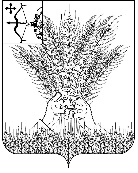 АДМИНИСТРАЦИЯ КИКНУРСКОГО МУНИЦИПАЛЬНОГО ОКРУГАКИРОВСКОЙ ОБЛАСТИПОСТАНОВЛЕНИЕ30.12.2021                                                                                                        № 898пгт КикнурО внесении изменений в постановление администрацииКикнурского муниципального района Кировской областиот 24.07.2020 № 182Администрация Кикнурского  муниципального округа ПОСТАНОВЛЯЕТ:1. Внести в Порядок разработки, реализации и оценки эффективности реализации муниципальных программ муниципального образования Кикнурский муниципальный округ Кировской области, утвержденный постановлением администрации Кикнурского муниципального района от 24.07.2020 № 182 следующие изменения:1.1. пункт 5.4. раздела 5 «Управление и контроль за реализацией муниципальной программы» изложить в следующей редакции:5.4. План реализации, согласованный с соисполнителями, предоставляется ответственным исполнителем для согласования в отдел экономики, финансовое управление администрации муниципального округа и утверждается в срок не позднее 1 февраля года его реализации правовым актом  ответственного исполнителя муниципальной программы.2. Настоящее постановление опубликовать в Сборнике муниципальных правовых актов органов местного самоуправления муниципального образования Кикнурский муниципальный округ Кировской области.Глава Кикнурскогомуниципального округа    С.Ю. Галкин	АДМИНИСТРАЦИЯ КИКНУРСКОГО МУНИЦИПАЛЬНОГО ОКРУГАКИРОВСКОЙ ОБЛАСТИПОСТАНОВЛЕНИЕ10.01.2022                                                                                                    № 2пгт КикнурОб утверждении стандартов уровня платежа граждан                                  за коммунальные услуги на первое и второе полугодие 2022 года                 на территории муниципального образования Кикнурский муниципальный округ Кировской области	В соответствии со статьей 157.1 Жилищного кодекса Российской Федерации, постановлением Правительства Российской Федерации от 30.04.2014 N 400  "О формировании индексов изменения размера платы граждан за коммунальные услуги в Российской Федерации", распоряжением Правительства Российской Федерации от 15.11.2018 N 2490-р «Об индексах изменения размера вносимой гражданами платы за коммунальные услуги в среднем по субъектам РФ и предельно допустимых отклонениях по отдельным муниципальным образованиям от величины указанных индексов на 2019 - 2023 годы», Указом Губернатора Кировской области от 05.12.2018 N 156 "Об утверждении предельных (максимальных) индексов изменения размера вносимой гражданами платы за коммунальные услуги в муниципальных образованиях Кировской области на период с 1 января 2019 года по 31 декабря 2023 года", постановлением Правительства Кировской области от 28.09.2007 N 107/401 "Об утверждении Порядка пересмотра размера подлежащей внесению платы граждан за коммунальные услуги при приведении в соответствие с утвержденными в установленном порядке предельными индексами", администрация Кикнурского муниципального  округа ПОСТАНОВЛЯЕТ:	1. Утвердить стандарты уровня платежа граждан за жилищно-коммунальные услуги с 1 января 2022 года по 30 июня 2022 года на территории муниципального образования Кикнурский муниципальный округ Кировской области:        1.1. За услугу холодного водоснабжения, оказываемую муниципальным унитарным предприятием «Коммунальщик» на территории пгт Кикнур, д. М. Шарыгино, д. Б. Шарыгино, д. Турусиново, д. Ермолкино, д. Кокшага, в размере 100%;        1.2. За услугу холодного водоснабжения, оказываемую муниципальным унитарным предприятием «Коммунальщик» на территории с. Кокшага, с. Цекеево, с. Потняк, д. Пижанчурга, с. Русские Краи,  с. Шапта, д. Лужанка, д. Марийская Толшева, с. Беляево,  с. Падерино, д. Майда, с. Тырышкино, в размере 26,5213%;         1.3. За услугу холодного водоснабжения, оказываемую муниципальным унитарным предприятием «Коммунальщик» на территории д. Ваштранга, д. Кулянур, в размере 22,4574%;         1.4. За услугу холодного водоснабжения, оказываемую муниципальным унитарным предприятием «Коммунальщик» на территории с. Кресты, в размере 22,6489%;        1.5.  За услугу водоотведения, оказываемую муниципальным унитарным предприятием «Коммунальщик»,  в размере 55,7223%;        1.6. За услугу теплоснабжения, оказываемую муниципальным унитарным предприятием «Коммунальщик»:        - для многоквартирных и жилых домов 2-этажных до 1999 года постройки в размере 75,4733%;        - для многоквартирных и жилых домов 3-этажных до 1999 года постройки в размере 93,0836%;        - для домов с общедомовыми приборами учета и полностью с индивидуальными приборами учета в размере 93,0836%;        1.7. За сжиженный газ емкостной, реализуемый обществом с ограниченной ответственностью «Газэнергосеть Киров», в размере 35,5829%;        1.8. За сжиженный газ баллонный без доставки, реализуемый обществом с ограниченной ответственностью «Газэнергосеть Киров», в размере 94,4604%;        1.9. За сжиженный газ баллонный с доставкой, реализуемый обществом с ограниченной ответственностью «Газэнергосеть Киров», в размере 95,9137%;        2. Утвердить стандарты уровня платежа граждан за жилищно-коммунальные услуги с 1 июля 2022 года по 31 декабря 2022 года на территории муниципального образования Кикнурский муниципальный округ Кироаской области:        2.1. За услугу холодного водоснабжения, оказываемую муниципальным унитарным предприятием «Коммунальщик» на территории пгт Кикнур, д. М. Шарыгино, д. Б. Шарыгино, д. Турусиново, д. Ермолкино, д. Кокшага, в размере 100%;        2.2. За услугу холодного водоснабжения, оказываемую муниципальным унитарным предприятием «Коммунальщик» на территории с. Кокшага, с. Цекеево, с. Потняк, д. Пижанчурга, с. Русские Краи,  с. Шапта, д. Лужанка, д. Марийская Толшева, с. Беляево,  с. Падерино, д. Майда, с. Тырышкино, в размере 26,77969%;         2.3. За услугу холодного водоснабжения, оказываемую муниципальным унитарным предприятием «Коммунальщик» на территории д. Ваштранга, д. Кулянур, в размере 22,6780%;         2.4. За услугу холодного водоснабжения, оказываемую муниципальным унитарным предприятием «Коммунальщик» на территории с. Кресты, в размере 22,8743%;        2.5.  За услугу водоотведения, оказываемую муниципальным унитарным предприятием «Коммунальщик»,  в размере 57,2079%;        2.6. За услугу теплоснабжения, оказываемую муниципальным унитарным предприятием «Коммунальщик»:        - для многоквартирных и жилых домов 2-этажных до 1999 года постройки в размере 77,3688%;        - для многоквартирных и жилых домов 3-этажных до 1999 года постройки в размере 95,4217%;        - для домов с общедомовыми приборами учета и полностью с индивидуальными приборами учета в размере 95,4217%;        2.7. За сжиженный газ емкостной, реализуемый обществом с ограниченной ответственностью «Газэнергосеть Киров», в размере 33,7919%;        2.8. За сжиженный газ баллонный без доставки, реализуемый обществом с ограниченной ответственностью «Газэнергосеть Киров», в размере 40,4766%;        2.9. За сжиженный газ баллонный с доставкой, реализуемый обществом с ограниченной ответственностью «Газэнергосеть Киров», в размере 43,5018%;     3. Настоящее постановление подлежит опубликованию в Сборнике муниципальных правовых актов органов местного самоуправления муниципального образования Кикнурский муниципальный округ Кировской области.4. Настоящее решение вступает в силу после официального опубликования и распространяется на правоотношения, возникшие с 01.01.2022 года.Глава Кикнурского муниципального округа    С.Ю. ГалкинАДМИНИСТРАЦИЯ  КИКНУРСКОГО  МУНИЦИПАЛЬНОГО ОКРУГАКИРОВСКОЙ  ОБЛАСТИПОСТАНОВЛЕНИЕ10.01.2022                                                                                                            № 3 пгт Кикнур О снятии на территории  Кикнурского муниципального округа Кировской области особого противопожарного режима В связи со стабилизацией обстановки с пожарами, администрация Кикнурского округа ПОСТАНОВЛЯЕТ:1. Отменить особый противопожарный режим на территории Кикнурского муниципального округа  Кировской области с 08.00 11.01.2022. 2. Постановление разместить на официальном сайте муниципального образования Кикнурский муниципальный округ Кировской области.3. Контроль за выполнением настоящего постановления оставляю за собой.Глава Кикнурскогомуниципального округа    С.Ю. ГалкинАДМИНИСТРАЦИЯ КИКНУРСКОГОМУНИЦИПАЛЬНОГО  ОКРУГАКИРОВСКОЙ ОБЛАСТИПОСТАНОВЛЕНИЕ10.01.2022                                                                                                          № 4пгт КикнурО повышении минимального размера оплаты труда работников муниципальных учреждений Кикнурского муниципального округаВ соответствии с Федеральным законом от 19.06.2000 № 82-ФЗ (ред. от 06.12.2021) «О минимальном размере оплаты труда» администрация Кикнурского муниципального округа ПОСТАНОВЛЯЕТ:1. Установить минимальный размер оплаты труда с 1 января 2022 года в сумме 13 890 рублей в месяц.2. Руководителям муниципальных учреждений, финансируемых за счет средств бюджета муниципального округа, принять меры по регулированию с 1 января 2022 года оплаты труда, определения размеров пособий по временной нетрудоспособности, по беременности и родам, а также для иных целей обязательного социального страхования, исходя из вновь установленного минимального размера оплаты труда. 3. Заместителям главы администрации Кикнурского муниципального округа, начальнику управления образования (Русинов П.А.) довести настоящее постановление до руководителей подведомственных им муниципальных учреждений Кикнурского муниципального округа.4. Настоящее постановление опубликовать в Сборнике муниципальных правовых актов органов местного самоуправления муниципального образования Кикнурский муниципальный округ Кировской области.5. Настоящее постановление вступает в силу с 01.01.2022.Глава Кикнурскогомуниципального округа    С.Ю. Галкин          АДМИНИСТРАЦИЯ КИКНУРСКОГОМУНИЦИПАЛЬНОГО ОКРУГАКИРОВСКОЙ ОБЛАСТИПОСТАНОВЛЕНИЕО внесении изменений и дополнений в постановление администрации Кикнурского муниципального района Кировской области от 14.10.2020 № 282 На основании решения Думы Кикнурского муниципального округа Кировской области от 13.12.2021 № 17-169 «О Кикнурского муниципального округа Кировской области от 16.12.2020 № 6-63 «О бюджете Кикнурского муниципального округа на 2022 год и на плановый период 2023 и 2024 годов», администрация Кикнурского муниципального округа ПОСТАНОВЛЯЕТ:1. Внести и утвердить изменения в муниципальную программу Кикнурского муниципального округа Кировской области «Развитие строительства и архитектуры» на 2021-2025 годы, утвержденную постановлением администрации Кикнурского муниципального района Кировской области от 14.10.2020 № 282, согласно приложению.2.  Опубликовать настоящее постановление в Сборнике муниципальных правовых актов органов местного самоуправления муниципального образования Кикнурский муниципальный округ Кировской области. 3. Настоящее постановление вступает силу с момента его официального опубликования. Глава Кикнурского  муниципального округа    С.Ю Галкин                                                                               Приложение                                                                              УТВЕРЖДЕНЫ                                                                              постановлением администрации                                                                              Кикнурского муниципального                                                                              округа Кировской области                                                                              от    11.01.2022    № 5 ИЗМЕНЕНИЯ и ДОПОЛНЕНИЯв муниципальную программу Кикнурского муниципального округа «Развитие строительства и архитектуры»1. В паспорте Программы раздел «Объёмы ассигнований муниципальной программы» изложить в следующей редакции:2. Раздел 5 «Ресурсное обеспечение муниципальной программы» Программы изложить в новой редакции:«5. Ресурсное обеспечение муниципальной программы         Планируемый общий объем финансирования муниципальной программы составит 1785,3 тыс. рублей в том числе:средства областного бюджета – 702,0 тыс. рублей (привлекаются по согласованию);средства местного бюджета – 1083,3 тыс. рублей;внебюджетные источники финансирования  -  - .». 3. Таблицу «Расходы на реализацию муниципальной программы за счет средств бюджета муниципального округа» (Приложение форма № 3 к Программе) изложить в новой редакции согласно приложению № 1.4. Таблицу «Прогнозная (справочная) оценка ресурсного обеспечения реализации муниципальной программы за счет средств всех источников финансирования» (Приложение № 4 к Программе форма № 5) изложить в новой редакции согласно приложению № 2.                                                                                            Приложение № 1                                                                                         Приложение форма № 4                                                                     к Программе Расходы на реализацию муниципальной программыза счет средств  бюджета муниципального округа______________                                                                                                                                                                         Приложение № 2                                                                                                                                                                                        Приложение форма № 5                                                                                                                              к ПрограммеПрогнозная (справочная) оценка ресурсного обеспеченияреализации муниципальной  программы за счет всех источников финансирования___________АДМИНИСТРАЦИЯ КИКНУРСКОГОМУНИЦИПАЛЬНОГО ОКРУГАКИРОВСКОЙ ОБЛАСТИПОСТАНОВЛЕНИЕОб утверждении комплексного плана действий по обеспечению правопорядка в Кикнурском муниципальном округеКировской  области на 2022 годВ целях совершенствования деятельности по обеспечению правопорядка на территории Кикнурского муниципального округа Кировской области администрация Кикнурского муниципального округа ПОСТАНОВЛЯЕТ:1. Утвердить комплексный план действий по обеспечению правопорядка в Кикнурском муниципальном округе Кировской области на 2022 год согласно приложению.2. Постановление разместить на официальном сайте администрации Кикнурского муниципального округа.3. Контроль за исполнением настоящего постановления возложить на первого заместителя главы администрации округа Хлыбова М.Н.Глава Кикнурского муниципального округа    С.Ю. ГалкинАДМИНИСТРАЦИЯ КИКНУРСКОГОМУНИЦИПАЛЬНОГО ОКРУГАКИРОВСКОЙ ОБЛАСТИ ПОСТАНОВЛЕНИЕ13.01.2022                                                                                                          № 16пгт КикнурО внесении изменений в постановление администрации Кикнурского муниципального района Кировской области от 14.10.2020 № 277На основании решений Думы Кикнурского муниципального округа Кировской области от 13.12.2021 №17-169 «О бюджете Кикнурского муниципального округа на 2022 год и на плановый период 2023 и 2024 годов», от 24.12.2021 № 18-175 «О внесении изменений и дополнений в решение Думы Кикнурского муниципального округа Кировской области от 16.12.2020 № 6-63 "О бюджете Кикнурского муниципального округа Кировской области на 2021 год и на плановый период 2022 и 2023 годов", администрация Кикнурского муниципального округа ПОСТАНОВЛЯЕТ:1. Внести в муниципальную Программу муниципального образования Кикнурский муниципальный округ Кировской области «Управление муниципальным имуществом и земельными ресурсами» на 2021-2025 годы (далее – Программа), утвержденную постановлением администрации Кикнурского муниципального района Кировской области от 14.10.2020 № 277 «Об утверждении муниципальной Программы муниципального образования Кикнурский муниципальный округ Кировской области «Управление муниципальным имуществом и земельными ресурсами» на 2021 – 2025 годы, следующие изменения: 1.1 Раздел «Объемы ассигнований муниципальной программы» паспорта Программы изложить в следующей редакции:«Общий объем ассигнований муниципальной программы за счет средств муниципального округа составит 18 330 820 рублей».1.2. Абзац второй раздела 5 «Ресурсное обеспечение муниципальной программы» Программы изложить в следующей редакции:«Общий объем ассигнований на реализацию муниципальной программы за счет средств бюджета округа составит 18 330 820 рублей».1.3. Абзац шестой раздела 5 «Ресурсное обеспечение муниципальной программы» Программы изложить в следующей редакции:«Объемы финансирования муниципальной программы уточняются ежегодно при формировании бюджета округа на очередной финансовый год и плановый период.Объёмы финансирования по основным направлениям 1.4. Таблицу «Расходы на реализацию муниципальной программы за счет средств бюджета муниципального округа» (приложение № 2 к Программе) изложить в новой редакции согласно приложению № 1.1.5. Таблицу «Прогнозная (справочная) оценка ресурсного обеспечения реализации муниципальной программы за счет всех источников финансирования» (приложение № 3 к Программе) изложить в новой редакции согласно приложению № 2.2. Настоящее постановление разместить в Сборнике муниципальных правовых актов органов местного самоуправления муниципального образования Кикнурский муниципальный округ Кировской области.Глава Кикнурского муниципального округа    С.Ю. Галкин                                                                                                                                                                                   Приложение №1                                                                                                                                                              Приложение №2                              к муниципальной программеРасходы на реализацию муниципальной программы за счет средств бюджета муниципального округа____________                                                                                                                                                                                            Приложение №2                                                                                                                                                                                                                                                                                                                                                                                                                                                        Приложение № 3                                                                                                                                                                                                   к муниципальной программеПрогнозная (справочная) оценка ресурсного обеспечения реализации муниципальной программы за счет всех источников финансирования_______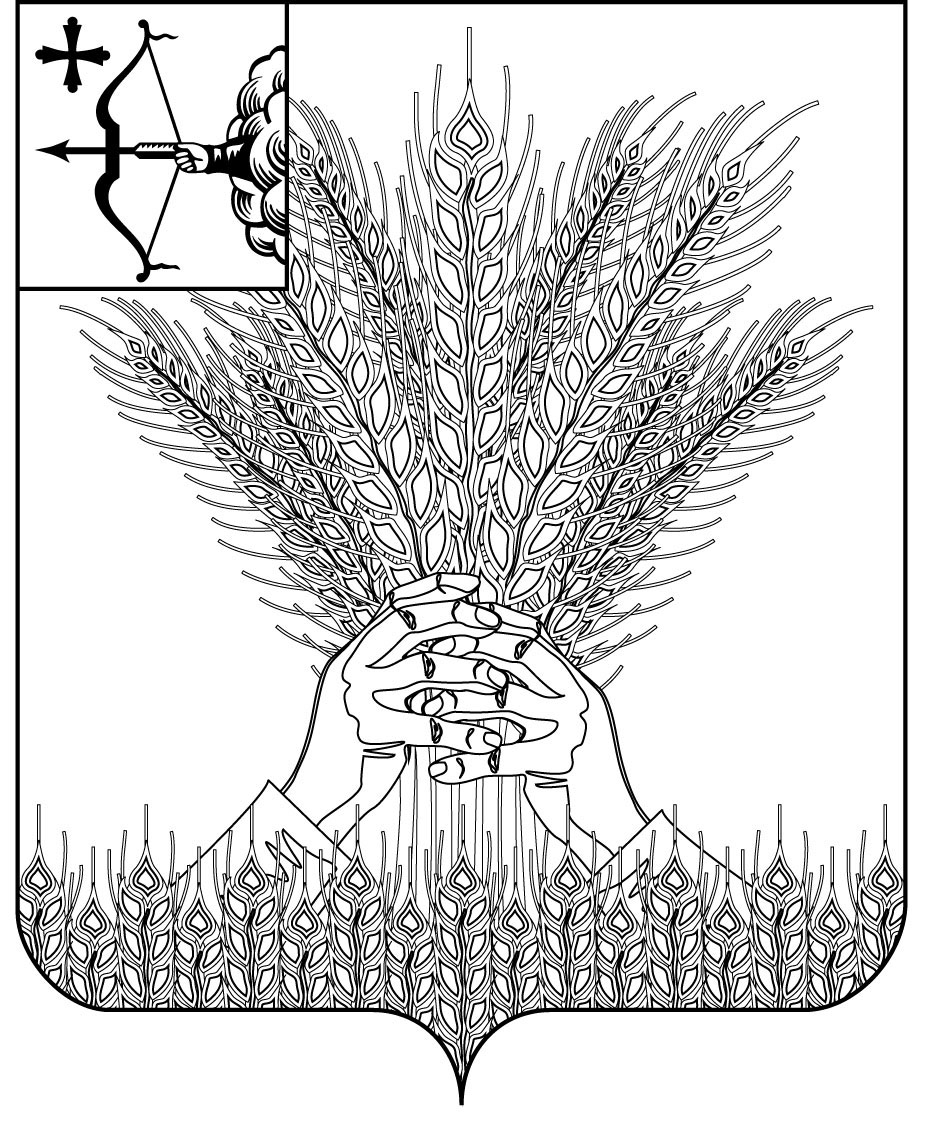 АДМИНИСТРАЦИЯ КИКНУРСКОГОМУНИЦИПАЛЬНОГО ОКРУГАКИРОВСКОЙ ОБЛАСТИПОСТАНОВЛЕНИЕОб утверждении Административного регламента предоставления муниципальной услуги «Прием в муниципальные образовательные организации Кикнурского муниципального округа Кировской области, реализующие дополнительные общеобразовательные программы»В соответствии с федеральным законом от 27.07.2010 № 210-ФЗ «Об организации предоставления государственных и муниципальных услуг», протоколом Министерства просвещения Российской Федерации от 21 октября 2021 года № Д06-69/06пр администрация Кикнурского муниципального округа Кировской области ПОСТАНОВЛЯЕТ: Утвердить Административный регламент предоставления муниципальной услуги «Прием в муниципальные образовательные организации Кикнурского муниципального округа Кировской области, реализующие дополнительные общеобразовательные программы» согласно приложению.Настоящее постановление опубликовать в Сборнике муниципальных правовых актов органов местного самоуправления муниципального образования Кикнурский муниципальный округ Кировской области и разместить на официальном сайте администрации Кикнурского муниципального округа.Настоящее постановление вступает в силу после официального опубликования (обнародования).Контроль за выполнением распоряжения возложить на начальника управления образования Русинова П.А.Глава Кикнурскогомуниципального округа     С.Ю. ГалкинПриложение УТВЕРЖДЕНПостановлением администрации Кикнурского муниципального округа Кировской областиот  13.01.2021  № 17АДМИНИСТРАТИВНЫЙ РЕГЛАМЕНТпредоставления муниципальной услуги «Прием в муниципальные образовательные организации Кикнурского муниципального округа Кировской области, реализующие дополнительные общеобразовательные программы»Настоящий Административный регламент предоставления муниципальной услуги «Прием в муниципальные образовательные организации Кикнурского муниципального округа Кировской области, реализующие дополнительные общеобразовательные программы» (далее — Административный регламент) регулирует отношения, возникающие в связи с предоставлением муниципальной услуги «Прием в муниципальные образовательные организации Кикнурского муниципального округа Кировской области, реализующие дополнительные общеобразовательные программы» (далее — Муниципальная услуга) муниципальными образовательными организациями, подведомственными управлению образования администрации Кикнурского муниципального округа (далее — Организации).Настоящий Административный регламент устанавливает порядок предоставления Муниципальной услуги и стандарт предоставления Муниципальной услуги, состав, последовательность и сроки выполнения административных процедур по предоставлению Муниципальной услуги, требования к порядку их выполнения, в том числе особенности выполнения административных процедур в электронной форме, а также особенности выполнения административных процедур в многофункциональных центрах предоставления государственных и муниципальных услуг на территории Кировской области (далее МФЦ), формы контроля за предоставлением Муниципальной услуги, досудебный (внесудебный) порядок обжалования решений и действий (бездействий)Организации (ее работников).В целях настоящего Административного регламента используются следующие понятия:ИС — информационная система «Региональный навигатор дополнительного образования детей Кировской области», расположенная в информационно-коммуникационной сети «Интернет» по адресу: www.43.pfdo.ru;ЕАИС ДО — Единая автоматизированная информационная система сбора и анализа данных по учреждениям, программам, мероприятиям дополнительного образования и основным статистическим показателям охвата детей дополнительным образованием в регионах;ЕПГУ — федеральная государственная информационная система, обеспечивающая предоставление в электронной форме государственных и муниципальных услуг, расположенная в информационно- коммуникационной сети «Интернет» по адресу: www.gosuslugi.ru;ЕСИА — федеральная государственная информационная система«Единая система идентификации и аутентификации в инфраструктуре, обеспечивающая информационно-технологическое взаимодействие информационных систем, используемых для предоставления государственных и муниципальных услуг в электронной форме»;заявитель — лица, имеющие право на получение Муниципальной услуги, граждане Российской Федерации, иностранные граждане и лица без гражданства либо их уполномоченные представители,  обратившиеся в Организацию с запросом о предоставлении Муниципальной услуги (далее - Заявители);личный кабинет — сервис ЕПГУ, ИС, позволяющий Заявителю получать информацию о ходе обработки запросов, поданных посредством соответственно ЕПГУ или ИС;система ПФДО — это система, предусматривающая возможность предоставления услуг по дополнительному образованию, оказываемых поставщиками образовательных услуг по предоставлению дополнительного образования по сертификатам дополнительного образования за счет средств соответствующих бюджетов, функционирующая в соответствии с постановлением Правительства Кировской области от 20.07.2020 № 389-П«О внедрении системы персонифицированного финансирования дополнительного образования детей на территории Кировской области»;сертификат дополнительного образования — электронная реестровая записьв региональном навигаторе, удостоверяющая возможность получения выбираемой детьми (родителями, законными представителями) услуги по дополнительному образованию за счет соответствующего бюджета.Категории Заявителей:Лица,достигшиевозрастаот14летдо18лет(кандидаты на получение Муниципальной услуги).Родители (законные представители) несовершеннолетних лиц кандидатов на получение Муниципальной услуги.Лица,достигшиевозраста18лет(кандидаты на получение Муниципальной услуги в отношении программ спортивной подготовки).Требования к порядку информирования о предоставлении Муниципальной услуги:Прием Заявителей по вопросу предоставления Муниципальной услуги осуществляется в соответствии с организационно—распорядительным документом Организации.На официальном сайте Организации в информационно- телекоммуникационной сети «Интернет» (далее сеть Интернет) обязательному размещению подлежит следующая справочная информация:Полное наименование, место нахождения, режим и график работы Организации (ее структурных подразделений).Справочные телефоны Организации (ее структурных подразделений).Адрес официального сайта Организации, а также адрес электронной почты и (или) формы обратной связи Организации в сети Интернет.Ссылка на страницу Муниципальной услуги на ЕПГУ.Обязательному размещению на официальном сайте Организации подлежит перечень нормативных правовых актов, регулирующих предоставление Муниципальной услуги, с указанием их реквизитов и источников официального опубликования.Размещение и актуализацию справочной информации на официальном сайте Организации обеспечивает Организация.Размещение и актуализацию справочной информации на ЕПГУ обеспечивает уполномоченное на ведение ЕПГУ должностное лицо.Информирование Заявителей по вопросам предоставления Муниципальной услуги и услуг, которые являются необходимыми и обязательными для предоставления Муниципальной услуги, сведений о ходе предоставления указанных услуг осуществляется:Путем размещения информации на официальном сайте Организации, а также на ЕПГУ.Работником Организации (ее структурного подразделения) при непосредственном обращении Заявителя в Организацию.Путем публикации информационных материалов в средствах массовой информации.Путем размещения брошюр, буклетов и других печатных материалов в помещениях Организации, предназначенных для приема Заявителей, а также иных организаций всех форм собственности по согласованию с указанными организациями.Посредством телефонной и факсимильной связи.Посредством ответов на письменные и устные обращения Заявителей.На официальном сайте Организации в целях информирования Заявителей по вопросам предоставления Муниципальной услуги размещается следующая информация (на ЕПГУ размещаются ссылки на такую информацию):Исчерпывающий перечень документов, необходимых для предоставления Муниципальной услуги, требования к оформлению указанных документов, а также перечень документов, которые Заявитель вправе представить по собственной инициативе.Перечень лиц, имеющих право на получение Муниципальной услуги.Срок предоставления Муниципальной услуги.Результаты предоставления Муниципальной услуги, порядок представления документа, являющегося результатом предоставления Муниципальной услуги.Исчерпывающий перечень оснований для отказа в приеме документов, необходимых для предоставления Муниципальной услуги, а также основания для приостановления или отказа в предоставлении Муниципальной услуги.Информация о праве на досудебное (внесудебное) обжалование действий (бездействия) и решений, принятых (осуществляемых) в ходе предоставления Муниципальной услуги.Формы запросов (заявлений, уведомлений, сообщений), используемые при предоставлении Муниципальной услуги.Информация по вопросам предоставления Муниципальной услуги и услуг, которые являются необходимыми и обязательными для предоставления Муниципальной услуги, сведения о ходе предоставления указанных услуг предоставляются бесплатно.На официальном сайте Организации дополнительно размещаются:Полное наименование и почтовый адрес Организации(ее структурных подразделений).Номера телефонов-автоинформаторов (при наличии), справочные номера телефонов Организации (ее структурных подразделений).Режим работы Организации (ее структурных подразделений), график работы сотрудников Организации (ее структурных подразделений).Выдержки из нормативных правовых актов, содержащие нормы, регулирующие деятельность Организации по предоставлению Муниципальной услуги.Перечень лиц, имеющих право на получение Муниципальной услуги.Формы запросов (заявлений, уведомлений, сообщений), используемые при предоставлении Муниципальной услуги, образцы и инструкции по заполнению.Порядок и способы предварительной записи по вопросам предоставления Муниципальной услуги, на получение Муниципальной услуги.Текст Административного регламента с приложениями.Краткое описание порядка предоставления Муниципальной услуги.Порядок обжалования решений, действий или бездействия работников Организации (ее структурных подразделений).Информация о возможности участия Заявителей в оценке качества предоставления Муниципальной услуги, в том числе в оценке эффективности деятельности руководителя Организации, а также справочно-информационные материалы, содержащие сведения о порядке и способах проведения оценки.При информировании о порядке предоставления Муниципальной услуги по телефону работник Организации, приняв вызов по телефону, представляется: называет фамилию, имя, отчество (при наличии), должность, наименование Организации (ее структурного подразделения).Работник Организации обязан сообщить Заявителю график работы, точные почтовый и фактический адреса Организации (ее структурных подразделений), способ проезда к Организации, способы предварительной записи для приема по вопросу предоставления Муниципальной услуги, требования к письменному обращению.Информирование по телефону о порядке предоставления Муниципальной услуги осуществляется в соответствии с режимом и графиком работы Организации (ее структурных подразделений).Во время разговора сотрудники Организации (ее структурных подразделений) обязаны произносить слова четко и не прерывать разговор по причине поступления другого звонка.При невозможности ответить на поставленные Заявителем вопросы, телефонный звонок переадресовывается (переводится) на другого работника Организации (ее структурного подразделения) либо обратившемуся сообщается номер телефона, по которому можно получить необходимую информацию.При ответах на телефонные звонки и устные обращения по вопросам о порядке предоставления Муниципальной услуги работником Организации (ее структурного подразделения) обратившемуся сообщается следующая информация:О перечне лиц, имеющих право на получение Муниципальной услуги.О нормативных правовых актах, регулирующих вопросы предоставления Муниципальной услуги (наименование, дата и номер принятия нормативного правового акта).О перечне документов, необходимых для получения Муниципальной услуги.О сроках предоставления Муниципальной услуги.Об основаниях для отказа в приеме документов, необходимых для предоставления Муниципальной услуги.Об основаниях для приостановления предоставления Муниципальной услуги, отказа в предоставлении Муниципальной услуги.О месте размещения на ЕПГУ, официальном сайте Организации информации по вопросам предоставления Муниципальной услуги.Информирование о порядке предоставления Муниципальной услуги осуществляется также по единому номеру телефона поддержки ЕГПУ 8 800 100-70-10.Организация разрабатывает информационные материалы по порядку предоставления Муниципальной услуги — памятки, инструкции, брошюры, макеты и размещает их на официальном сайте Организации.Организация обеспечивает своевременную актуализацию информационных материалов, указанных в пункте 5.13 настоящего Административного регламента, на официальном сайте Организации.Доступ к информации о сроках и порядке предоставления Муниципальной услуги осуществляется без выполнения Заявителем каких-либотребований, в том числе без использования программного обеспечения, установка которого на технические средства Заявителя требует заключения лицензионного или иного соглашения с правообладателем программного обеспечения, предусматривающего взимание платы, регистрацию или авторизацию Заявителя, или предоставление им персональных данных.Консультирование по вопросам предоставления Муниципальной услуги работниками Организации (ее структурных подразделений) осуществляется бесплатно.Стандарт предоставления Муниципальной услуги:Наименование Муниципальной услуги:Муниципальная услуга «Прием в муниципальные образовательные организации Кикнурского муниципального округа Кировской области, реализующие дополнительные общеобразовательные программы, а также программы спортивной подготовки».Наименование органа, ответственного за предоставление Муниципальной услуги:Органами, ответственными за предоставление Муниципальной услуги в муниципальном образовании Кикнурский муниципальный округ Кировской области, является управление образования администрации Кикнурского муниципального округа и Организации.Организация обеспечивает предоставление Муниципальной услуги в электронной форме посредством личных кабинетов ЕПГУ, ИС, а также путём подачи запроса в Организацию лично, по выбору Заявителя.Предоставление бесплатного доступа к ЕПГУ для подачи запросов, документов, информации, необходимых для получения Муниципальной услуги в электронной форме, осуществляется в любом МФЦ в пределах территории муниципального образования Кировской области по выбору Заявителя независимо от его места жительства или места пребывания.Непосредственное предоставление Муниципальной услуги осуществляет Организация.В целях предоставления Муниципальной услуги Организация может взаимодействовать с соответствующими органами местного самоуправления и Кировской области, осуществляющими управление в сфере образования, культуры, физической культуры и спорта.Организация не вправе требовать от Заявителя осуществления действий, в том числе согласований, необходимых для получения Услуги и связанных с обращением в иные органы власти, органы местного самоуправления или организации.Результат предоставления Муниципальной услуги:Результатом предоставления Муниципальной услуги является:Уведомление о предоставлении Муниципальной услуги.Уведомление об отказе в предоставлении Муниципальной услуги.Результат предоставления Муниципальной услуги независимо от принятого решения оформляется в виде:Изменения статуса электронной записи в Личном кабинете ИС, ЕПГУ при обращении за предоставлением Муниципальной услуги посредством ИС, ЕПГУ.Уведомления, которое направляется Заявителю на указанный им контактный адрес электронной почты при обращении за предоставлением Муниципальной услуги в Организацию.Выдачи результата предоставления Муниципальной услуги непосредственно в Организации.Результат предоставления Муниципальной услуги направляется Заявителю в течение 3 (трех) рабочих дней с даты принятия соответствующего решения.Сведения о предоставлении Муниципальной услуги в течение 1 (одного) рабочего дня подлежат обязательному размещению в ИС, а также на ЕПГУ в случае, если заявление о предоставлении услуги подано посредством ЕПГУ.Срок и порядок регистрации запроса Заявителя о предоставлении Муниципальной услуги, в том числе в электронной формеЗапрос о предоставлении Муниципальной услуги, поданный в электронной форме посредством ЕПГУ до 16:00 рабочего дня, регистрируется в Организации в день его подачи. Запрос, поданный посредством ЕПГУ после 16:00 рабочего дня либо в нерабочий день, регистрируется в Организации на следующий рабочий день.Запрос, поданный в иных формах, предусмотренных законодательством Российской Федерации, регистрируется в Организации в порядке, определенном в Правилах персонифицированного финансирования дополнительного образования детей на территории Кировской области, утвержденных распоряжением министерства образования Кировской области от 30.07.2020 № 835 «Об утверждении Правил персонифицированного финансирования дополнительного образования детей на территории Кировской области» (далее — Правила ПФДО), постановлением Правительства Кировской области от 20.07.2020 №389-П «О внедрении системы персонифицированного финансирования дополнительного образования детей на территории Кировской области» (далее — Постановление), Постановлением администрации Кикнурского муниципального округа Кировской области от 15.09.2021 № 628 «Об утверждении Положения о персонифицированном дополнительном образовании детей в Кикнурском муниципальном округе Кировской области», а также локальными актами Организации.Срок предоставления Муниципальной услуги:Срок предоставления Муниципальной услуги:При необходимости проведения вступительных (приемных) испытаний составляет не более 45 (сорока пяти) рабочих дней со дня регистрации Запроса о предоставлении Муниципальной услуги в Организации.При отсутствии необходимости проведения вступительных (приемных) испытаний составляет не более 10 (десяти) рабочих дней со дня регистрации запроса о предоставлении Муниципальной услуги в Организации.Периоды обращения за предоставлением Муниципальной услуги:Муниципальная услуга предоставляется Организациями в период с 1 января по 31 декабря текущего года.Муниципальная услуга в отношении сертифицированных дополнительных общеобразовательных программ предоставляется Организациями в период с 1 января по 30 ноября текущего года.Нормативные правовые акты, регулирующие предоставление Муниципальной услуги:Актуальный перечень нормативных правовых актов, регулирующих предоставление Муниципальной услуги (с указанием реквизитов и источников официального опубликования), размещен на официальном сайте Организации.Перечень нормативных правовых актов, регулирующих предоставление Муниципальной услуги, указан в приложении № 1 к настоящему Административному регламенту.Исчерпывающий перечень документов, необходимых для предоставления Муниципальной услуги, подлежащих представлению Заявителем:Перечень документов, необходимых для предоставления Муниципальной услуги, подлежащих представлению Заявителем, независимо от способа обращения за предоставлением Муниципальной услуги:Запрос о предоставлении муниципальной услуги по форме, приведенной в приложении № 2 к настоящему Административному регламенту (далее — Запрос), — для предоставления Муниципальной услуги в рамках системы ПФДО, либо заявление по форме, установленной локальными актами Организации.Документ, удостоверяющий личность Заявителя.Документ, удостоверяющий личность Заявителя, в случае обращения за предоставлением Муниципальной услуги в соответствии с пунктом 4.2 настоящего Административного регламента родителя (законного представителя) несовершеннолетнего лица.Документ, подтверждающий полномочия представителя Заявителя, в случае обращения за предоставлением Муниципальной услуги представителя Заявителя.Документы об отсутствии медицинских противопоказаний для занятий отдельными видами искусства, физической культурой и спортом (если это необходимо в соответствии с локальными актами Организации).Описание требований к документам и формам представления в зависимости от способа обращения приведено в приложениях №2-4 к настоящему Административному регламенту.В случае, если для предоставления Муниципальной услуги необходима обработка персональных данных Заявителя, и если в соответствии с законодательством Российской Федерации обработка таких персональных данных может осуществляться только с согласия указанного лица, при обращении за получением Муниципальной услуги, Заявитель дополнительно представляет согласие указанного лица (лиц) на обработку персональных данных.Организации запрещено требовать у Заявителя:Представления документов и информации или осуществления действий, представление или осуществление которых не предусмотрено нормативными правовыми актами Российской Федерации, нормативными правовыми актами Кировской области, нормативными правовыми актами муниципального образования Кикнурский муниципальный округ Кировской области, настоящим Административным регламентом для предоставления Муниципальной услуги.Представления документов и информации, которые находятся в распоряжении Организации, органов, предоставляющих государственные услуги, иных государственных органов, органов местного самоуправления либо подведомственных государственным органам или органам местного самоуправления организаций, участвующих в предоставлении Муниципальной услуги, в соответствии с нормативными правовыми актами Российской Федерации, нормативными правовыми актами Кировской области, нормативными правовыми актами муниципального образования Кикнурский муниципальный округ Кировской области, настоящим Административным регламентом, за исключением документов, включенных в определенный частью 6 статьи 7 Федерального закона от 27.07.2010 № 210-ФЗ «Об организации предоставления государственных и муниципальных услуг» перечень документов. Заявитель вправе представить указанные документы и информацию в Организацию по собственной инициативе.Осуществления действий, в том числе согласований, необходимых для получения Муниципальной услуги  и  связанных с обращением в иные государственные органы, органы местного самоуправления, организации, за исключением получения услуг и получения документов и информации, предоставляемых в результате предоставления таких  услуг, указанных в пункте 16 настоящего Административного регламента.Представления документов и информации, отсутствие и (или) недостоверность которых не указывались при первоначальном отказе в приеме документов, необходимых для предоставления Муниципальной услуги, либо в предоставлении Муниципальной услуги, за исключением следующих случаев:Изменение требований нормативных правовых актов, касающихся предоставления Муниципальной услуги, после первоначальной подачи Запроса.11.4.4.2.	Наличие ошибок в Запросе и документах, поданных Заявителем после первоначального отказа в приеме документов, необходимых для предоставления Муниципальной услуги.11.4.4.3.	Истечение срока действия документов или изменение информации после первоначального отказа в приеме документов, необходимых для предоставления Муниципальной услуги, либо в предоставлении Муниципальной услуги.11.5. Документы из перечня, установленного пунктами 11.1 — 11.2 настоящего Административного регламента, составленные на иностранном языке, подлежат переводу на русский язык. Верность перевода, подлинность подписи переводчика свидетельствуется в порядке, установленном законодательством Российской Федерации о нотариате, либо удостоверяется апостилем в соответствии с Конвенцией, отменяющей требование легализации иностранных официальных документов (Гаага, 5 октября 1961 года).Исчерпывающий перечень документов, необходимых для предоставления Муниципальной услуги, которые находятся в распоряжении органов власти, органов местного самоуправления или организаций:Документы, необходимые для предоставления муниципальной услуги, которые находятся в распоряжении иных органов власти или организаций, отсутствуют.Исчерпывающий перечень оснований для отказа в приеме документов, необходимых для предоставления Муниципальной услуги:Основаниями для отказа в приеме документов, необходимых для предоставления Муниципальной услуги, являются:Не соответствие заявителя требованиям, определенным настоящим Административным регламентом.Заявителем представлен неполный комплект документов, предусмотренных настоящим Административным регламентом.Документы, необходимые для предоставления Муниципальной услуги, утратили силу.Документы содержат подчистки и исправления текста, не заверенные в порядке, установленном законодательством Российской Федерации.Документы  содержат  повреждения,  наличие  которых не позволяет в полном объеме использовать информацию и сведения, содержащиеся в них для предоставления Муниципальной услуги.Некорректное заполнение обязательных полей в форме интерактивного запроса на ЕПГУ или ИС (отсутствие заполнения, недостоверное, неполное либо неправильное, несоответствующее требованиям, установленным настоящим Административным регламентом, заполнение).Подача запроса и иных документов в электронной форме, подписанных с использованием электронной подписи, не принадлежащей Заявителю или представителю Заявителя.Поступление запроса, аналогичного ранее зарегистрированному запросу, срок предоставления Муниципальной услуги по которому не истек на момент поступления такого запроса.При обращении через ЕПГУ или ИС решение об отказе в приеме документов, необходимых для предоставления Муниципальной услуги, оформляется как информация в электронном виде.Выдача решения об отказе в приеме документов, необходимых для предоставления Муниципальной услуги, в случае обращения Заявителя в Организацию в иных формах, предусмотренных законодательством Российской Федерации, устанавливается организационно-распорядительным актом Организации.Отказ в приеме документов, необходимых для предоставления Муниципальной услуги, не препятствует повторному обращению Заявителя за предоставлением Муниципальной услуги.Исчерпывающий перечень оснований для приостановления или отказа в предоставлении Муниципальной услуги:Основания для приостановления предоставления Муниципальной услуги отсутствуют.Основаниями  для отказа в предоставлении Муниципальной услуги являются:Документы, необходимые для предоставления Муниципальной услуги, содержат недостоверные сведения.Заявитель не соответствует кругу лиц, указанных в пункте 4 настоящего Административного регламента.Представленные документы не соответствуют по форме или содержанию требованиям законодательства Российской Федерации.Запрос подан лицом, не имеющим полномочий представлять интересы Заявителя.Отзыв Запроса по инициативе Заявителя.Наличие медицинских противопоказаний для освоения программ по отдельным видам искусства, физической культуры и спорта, программ спортивной подготовки.Отсутствие свободных мест в выбранной Заявителем группе.Указанный в Запросе Заявитель не имеет возможности обучения по выбранной программе в соответствии с Постановлением.Кандидат на обучение не имеет возможности обучения по выбранной программе в соответствии с Правилами ПФДО.На момент подачи Запроса набор в выбранную заявителем группу не осуществляется.Отказ заявителя от заключения договора, если такой договор необходим для освоения соответствующей программы в соответствии с Правилами ПФДО или локальными актами Организации.Неявка на прохождение вступительных (приемных) испытаний в Организацию.Непредставление оригиналов документов, сведения о которых указаны Заявителем в электронной форме Запроса на ЕПГУ или ИС, в Организацию, если это предусмотрено нормативно-правовым актом, регламентирующим вопросы предоставления дополнительного образования.Несоответствие оригиналов документов сведениям, указанным в электронной форме Запроса на ЕПГУ или ИС.Отрицательные результаты вступительных (приемных) испытаний.Заявитель вправе отказаться от получения Муниципальной услуги на основании заявления, написанного в свободной форме, поданного в Организацию. Факт отказа Заявителя от предоставления Муниципальной услуги с приложением заявления и решения об отказе в предоставлении Муниципальной услуги фиксируется в ИС. Отказ от предоставления Муниципальной услуги не препятствует повторному обращению Заявителя за предоставлением Муниципальной услуги.Заявитель вправе повторно обратиться в Организацию с Запросом после устранения оснований, указанных в пункте 14.2 настоящего Административного регламента.Порядок, размер и основания взимания государственной пошлины или иной платы, взимаемой за предоставление Муниципальной услуги.Муниципальная услуга предоставляется без взимания платы.Перечень услуг, которые являются необходимыми и обязательными для предоставления Муниципальной услуги, в том числе в электронной форме, порядок их предоставления, а также порядок, размер и основания взимания платы за предоставление таких услуг.Услуги, которые являются необходимыми и обязательными для предоставления Муниципальной услуги, отсутствуют.Способы предоставления Заявителем документов, необходимых для получения Муниципальной услуги:Организация обеспечивает предоставление Муниципальной услуги посредством ЕПГУ, а также в иных формах по выбору Заявителя в соответствии с Федеральным законом от 27.07.2010 N› 210—ФЗ «Об организации предоставления государственных и муниципальных услуг».Обращение Заявителя посредством ЕПГУ:Для получения Муниципальной услуги Заявитель авторизуется  на ЕПГУ посредством подтвержденной учетной записи в ЕСИА, затем заполняет Запрос в электронном виде с использованием специальной интерактивной формы. При авторизации посредством подтвержденной учетной записи в ЕСИА Запрос считается подписанным простой электронной подписью Заявителя, представителя Заявителя, уполномоченного на подписание Запроса.Заполненный Запрос отправляется Заявителем в Организацию.Отправленные документы поступают в Организацию путём размещения в ИС, интегрированной с ЕПГУ.Заявитель уведомляется о получении  Организацией Запроса и документов в день его подачи посредством изменения статуса Запроса в Личном кабинете Заявителя на ЕПГУ и в ИС.При  получении Муниципальной услуги в Организации в рамках системы ПФДО Организацией дополнительно  запрашивается у органа местного самоуправления муниципального образования Кировской области (далее — орган местного самоуправления), осуществляющего реализацию муниципальной программы ПФДО, посредством ИС информация о возможности использования сертификата по выбранной программе дополнительного образования в соответствии с Правилами ПФДО и муниципальным Положением о персонифицированном дополнительном образовании.В случае, если программа дополнительного образования, в отношении которой подан Запрос, отнесена в соответствии с Правилами ПФДО к реестру сертифицированных программ, и заявителем выбран способ получения образования за счет средств сертификата, то Организация формирует договор, который предоставляется в виде оферты заявителю для его акцепта. Муниципальная услуга оказывается после заключения договора об образовании, формируемого в соответствии с Правилами ПФДО.В случае, если программа дополнительного образования, в отношении которой подан Запрос, реализуется за счет средств Заявителя, организация либо предоставляет договор для его акцепта, либо приглашает Заявителя в Организацию для заключения договора, формируемого в соответствии с локальными актами Организации. Муниципальная услуга оказывается после решения Заявителя о заключении такого договора.В случае необходимости проведения приемных (вступительных) испытаний и при отсутствии иных оснований для отказа в предоставлении Муниципальной услуги Заявителю в течение10 (десяти) рабочих дней с даты регистрации Запроса в Организации направляется соответствующее уведомление по форме в соответствии с приложением к порядку предоставления Муниципальной услуги, установленному локальными актами Организации.Информация о дате, времени и месте проведения вступительных (приемных) испытаний размещается на информационном стенде и официальном сайте Организации не позднее, чем за 3 (три) рабочих дня до даты проведения вступительных (приемных) испытаний.В случае, если Заявитель ранее не предоставлял оригиналы документов, необходимых для оказания Муниципальной услуги, оригиналы документов предоставляются им в Организацию до начала обучения, но не позднее 30-дневного срока с даты обращения за Муниципальной услугой.В случае отсутствия оснований для отказа в предоставлении Муниципальной услуги, указанных в подразделе 13 настоящего Административного регламента, и в течение 10 (десяти) рабочих дней после проведения вступительных (приемных) испытаний в Личный кабинет на ЕПГУ направляется уведомление о предоставлении Муниципальной услуги.В случае отсутствия необходимости проведения приемных (вступительных) испытаний в Организации Заявителю в течение 10 (десяти) рабочих дней с даты регистрации Запроса в Организации в Личный кабинет на ЕПГУ направляется уведомление о предоставлении Муниципальной услуги.Обращение Заявителя посредством ИС:Для получения Муниципальной услуги Заявитель авторизуется в ИС, затем заполняет Запрос в  электронном виде с использованием интерактивной формы. При авторизации в ИС Запрос считается подписанным простой электронной подписью Заявителя, представителя Заявителя, уполномоченного на подписание Запроса.Заполненный Запрос отправляется Заявителем в Организацию.Заявитель уведомляется о получении Организацией Запроса и документов в день его подачи посредством изменения статуса Запроса в ИС.В случае необходимости проведения приемных (вступительных) испытанийвОрганизацииЗаявителювтечение10 (десяти) рабочих дней с даты регистрации Запроса в ИС направляется уведомление о дате, месте и времени проведения вступительных (приемных) испытаний.Информация о дате, времени и месте проведения вступительных (приемных) испытаний размещается на информационном стенде и официальном сайте Организации не позднее, чем за 3 (три) рабочих дня до даты проведения вступительных (приемных) испытаний.При получении  Муниципальной услуги  в Организации в рамках системы ПФДО Организацией дополнительно запрашивается у органа местного самоуправления, осуществляющего реализацию муниципальной программы ПФДО, посредством ИС информация о возможности использования сертификата по выбранной программе дополнительного образования в соответствии с Правилами ПФДО и муниципальным Положением о персонифицированном дополнительном образовании.В случае если программа дополнительного образования, в отношении которой подан запрос, отнесена в соответствии с Правилами ПФДО к реестру сертифицированных программ, и заявителем выбран способ получения образования за счет средств сертификата, то организация формирует договор, который предоставляется в виде оферты заявителю для его акцепта. Муниципальная услуга оказывается после заключения договора об образовании, формируемого в соответствии с Правилами ПФДО.В случае, если программа дополнительного образования, в отношении которой подан Запрос, реализуется за счет средств Заявителя, организация либо предоставляет договор для его акцепта, либо приглашает Заявителя в Организацию для заключения договора, формируемого в соответствии с локальными актами организациями. Муниципальная услуга оказывается после решения Заявителя о заключении такого договора.В случае отсутствия оснований для отказа в предоставлении Муниципальной услуги, в течение 10 (десяти) рабочих дней после проведения вступительных (приемных) испытаний Заявителю посредством ИС направляется результат предоставления Муниципальной услуги.В случае отсутствия необходимости проведения вступительных (приемных) испытаний в Организации Заявителю в течение 10 (десяти) рабочих дней с даты регистрации Запроса в Организации в ИС направляется результат предоставления Муниципальной услуги.Обращение Заявителя в Организацию:Для  получения Муниципальной услуги Заявитель обращается в Организацию, где предоставляет пакет документов, предусмотренных пунктом 11.1 настоящего Административного регламента.Заявление о предоставлении Муниципальной услуги заполняется на основании сведений, указанных в документах, предоставленных Заявителем, и распечатывается работником Организации, подписывается Заявителем в присутствии работника Организации.В случае наличия оснований, предусмотренных пунктом13 настоящего Административного регламента, работником Организации Заявителю сообщается об отказе в приеме документов с указанием причин отказа в срок не позднее 30 минут с момента получения от Заявителя документов.При отсутствии оснований для отказа в приеме документов работник Организации принимает у Заявителя документы, необходимые для предоставления Муниципальной услуги, и подписанное Заявителем или представителем Заявителя в присутствии работника Организации заявление о предоставлении Муниципальной услуги.Работник Организации выдает Заявителю расписку о получении документов, которая содержит сведения о приеме Заявления, документов с указанием их перечня и количества листов, регистрационный номер Заявления, дату получения документов от Заявителя и плановую дату готовности результата предоставления Муниципальной услуги.При  получении Муниципальной услуги  в  Организации в рамках системы ПФДО Организацией  дополнительно  запрашивается у органа местного самоуправления, осуществляющего реализацию муниципальной  программы ПФДО, посредством ИС информация о возможности использования сертификата по выбранной программе дополнительного  образования  в  соответствии с Правилами ПФДО и муниципальным Положением о персонифицированном дополнительном образовании.В случае, если программа дополнительного образования, в отношении которой подан Запрос, отнесена в соответствии с Правилами ПФДО к реестру сертифицированных программ, и заявителем выбран способ получения образования за счет средств сертификата, то организация формирует договор, который предоставляется в виде оферты заявителю для его акцепта. Муниципальная услуга оказывается после заключения договора об образовании, формируемого в соответствии с Правилами ПФДО.В случае, если программа дополнительного образования, в отношении которой подан Запрос, реализуется за счет средств заявителя, организация либо предоставляет договор для акцепта, либо приглашает в организацию для заключения договора, формируемого в соответствии с локальными актами организациями. Муниципальная услуга оказывается после решения Заявителя о заключении такого договора.Способы получения Заявителем результатов предоставления Муниципальной услуги:Заявитель уведомляется о ходе рассмотрения и готовности результата предоставления Муниципальной услуги следующими способами:В личном кабинете на ЕПГУ или в ИС.18.1.2.	Посредством сервиса ЕПГУ «Узнать статус Заявления».По бесплатному единому номеру телефона поддержки ЕПГУ 8 800 100-70-10.В службе технической поддержки ИС 8 8332 57—00—06В управлении образования администрации Кикнурского муниципального округа 8 83341 5-14-96, 8 83341 5-13-51.В организации.Способы получения результата Муниципальной услуги:В Личном кабинете на ЕПГУ и ИС.Результат  предоставления  Муниципальной  услуги  независимо от принятого решения отображается в Личном кабинете Заявителя на ЕПГУ или ИС.В Организации в виде выписки из приказа о зачислении на обучение по дополнительным общеобразовательным программам, программам спортивной подготовки поформе, установленной Организацией.Выдача (направление) результата предоставления Муниципальной услуги в иных формах, предусмотренных законодательством Российской Федерации, по выбору Заявителя, осуществляется в порядке, предусмотренном организационно — распорядительным актом Организации.Максимальный срок ожидания в очереди:Максимальный срок ожидания в очереди при личной подаче Запроса в Организации при получении результата предоставления Муниципальной услуги не должен превышать 25 минут.Требования к помещениям, в которых предоставляется Муниципальная услуга, к залу ожидания, местам для заполнения Запросов о предоставлении Муниципальной услуги, информационным стендам с образцами их заполнения и перечнем документов, необходимых для предоставления Муниципальной услуги, в том числе к обеспечению доступности указанных объектов для инвалидов, маломобильных групп населения:Организация при предоставлении Муниципальной услуги создает условия инвалидам и другим  маломобильным группам населения для беспрепятственного доступа к помещениям, в которых предоставляется Муниципальная услуга, и беспрепятственного их передвижения в указанных помещениях.Предоставление Муниципальной  услуги  осуществляется в специально выделенных для этой цели помещениях, которые располагаются, по возможности, на нижних этажах зданий и имеют отдельный вход.Помещения, в которых осуществляется предоставление Муниципальной услуги, должны обеспечивать свободный доступ к ним и к предоставляемым в них услугам инвалидам и другим маломобильным группам населения, удовлетворять их потребность в беспрепятственном самостоятельном передвижении по территории, на которой расположены помещения Организации, МФЦ, входа в такие объекты и выхода из них, посадки в транспортное средство и высадки из него, в том числе с использованием кресла-коляски, а также соответствовать нормам и правилам, установленным законодательством Российской Федерации.Здания, в которых осуществляется предоставление Муниципальной услуги, должны быть оснащены следующими специальными приспособлениями и оборудованием:Специальными указателями около строящихся и ремонтируемых объектов.Звуковой сигнализацией у светофоров.Телефонами-автоматами или иными средствами связи, доступными для инвалидов.Санитарно-гигиеническими помещениями.Пандусами и поручнями у лестниц при входах в здание.Пандусами при входах в здания, пандусами или подъемными пандусами, или подъемными устройствами у лестниц на лифтовых площадках.Средствами дублирования необходимой для инвалидов звуковой и зрительной информации, а также надписей, знаков и иной текстовой и графической информации знаками, выполненными рельефно-точечным шрифтом Брайля.На каждой стоянке (остановке) транспортных средств выделяется не менее 10 (десяти) процентов мест (но не менее одного места) для бесплатной парковки транспортных средств, управляемых инвалидами I, IIгрупп, а также инвалидами III группы в порядке, установленном законодательством Российской Федерации, и транспортных средств, перевозящих таких инвалидов и (или) детей-инвалидов.Помещения, в которых осуществляется предоставление Муниципальной услуги, должны соответствовать требованиям, установленным постановлением Правительства Российской Федерации от 22.12.2012 № 1376 «Об утверждении Правил организации деятельности многофункциональных центров предоставления государственных и муниципальных услуг».Количество мест ожидания определяется исходя из фактической нагрузки и возможностей для их размещения в здании.Места ожидания должны соответствовать комфортным условиям для Заявителей и оптимальным условиям работы работников.В помещениях, в которых осуществляется предоставление Муниципальной услуги, должны быть созданы условия для обслуживания инвалидов (включая инвалидов, использующих кресла-коляски и собак— проводников):Беспрепятственный доступ к помещениям Организации, МФЦ, где предоставляется Муниципальная услуга.Возможность самостоятельного или с помощью работников Организации, работников МФЦ передвижения по территории, на которой расположены помещения.Возможность посадки в транспортное  средство и высадки из него перед входом в помещения, в том числе с использованием кресла— коляски и при необходимости с помощью работников Организации, работников МФЦ. Оснащение помещения специальным оборудованием для удобства и комфорта инвалидов, для возможного кратковременного отдыха в сидячем положении при нахождении в помещении.Сопровождение инвалидов, имеющих стойкие расстройства функции  зрения и самостоятельного передвижения, и оказание им помощи в помещениях.Показатели доступности и качества Муниципальной услуги:Оценка доступности и качества предоставления Муниципальной услуги должна осуществляться по следующим показателям:Степень информированности граждан о порядке предоставления Муниципальной услуги (доступность информации о Муниципальной услуге, возможность выбора способа получения информации).Возможность выбора Заявителем форм предоставления Муниципальной услуги, в том числе в электронной форме посредством ЕПГУ.Обеспечение бесплатного доступа к ЕПГУ для подачи запросов, документов, информации, необходимых для получения Муниципальной услуги в электронной форме, в любом МФЦ в пределах территории органа местного самоуправления муниципального образования Кировской области по выбору Заявителя независимо от его места жительства или места пребывания.Доступность обращения за предоставлением Муниципальной услуги, в том числе для инвалидов и других маломобильных групп населения.Соблюдение установленного времени ожидания в очереди при подаче Запроса и при получении результата предоставления Муниципальной услуги.Соблюдение сроков предоставления Муниципальной услуги и сроков выполнения административных процедур при предоставлении Муниципальной услуги.Отсутствие обоснованных жалоб со стороны Заявителей по результатам предоставления Муниципальной услуги.Предоставление возможности получения информации о ходе предоставления Муниципальной услуги, в том числе с использованием ЕПГУ.В целях предоставления Муниципальной услуги, консультаций и информирования о ходе предоставления Муниципальной услуги осуществляется прием Заявителей по предварительной записи. Запись на прием проводится при личном обращении Заявителя или с использованием средств телефонной связи, а также через сеть Интернет, в том числе через официальный сайт Организации.Требования к организации предоставления Муниципальной услуги в электронной форме:В целях предоставления Муниципальной услуги в электронной форме с использованием ЕПГУ Заявителем заполняется электронная форма Запроса в карточке Муниципальной услуги на ЕПГУ с указанием сведений из документов, необходимых для предоставления Муниципальной услуги и указанных в пункте 11 настоящего Административного регламента.При предоставлении Муниципальной услуги в электронной форме осуществляются:Предоставление в порядке, установленном настоящим Административным регламентом, информации Заявителю и обеспечение доступа Заявителя к сведениям о Муниципальной услуге.Подача Запроса и иных документов, необходимых для предоставления Муниципальной услуги, в Организацию с использованием ЕПГУ.Поступление Запроса и документов, необходимых для предоставления Муниципальной услуги, в интегрированнуюс ЕАИС ДО.Обработка и регистрация Запроса и документов, необходимых для предоставления Муниципальной услуги, в ИС.Получение Заявителем уведомлений о ходе предоставлении Муниципальной услуги в личном кабинете на ЕПГУ.Взаимодействие Организации и иных органов, предоставляющих государственные (муниципальные) услуги, участвующих в предоставлении Муниципальной услуги и указанных в пунктах 6 и 12 настоящего Административного регламента, посредством системы электронного межведомственного информационного взаимодействия.Получение Заявителем сведений о ходе предоставления Муниципальной услуги посредством информационного сервиса «Узнать статус Заявления».Получение Заявителем результата предоставления Муниципальной услуги в Личном кабинете на ЕПГУ в виде электронного документа.Направление жалобы на решения, действия (бездействие) Организации, работников Организации в порядке, установленном в пункте28 настоящего Административного регламента. В случае подачи Запроса на предоставление Муниципальной услуги посредством ЕПГУ Заявитель имеет право на обжалование результата оказания услуги через ИС«Досудебное обжалование».Требования к форматам заявлений и иных документов, представляемых  в  форме  электронных  документов, необходимых для предоставления Муниципальной услуги на территории муниципального образования Кикнурский муниципальный округ Кировской области, утверждаются настоящим Административным регламентом.Электронные документы представляются в следующих форматах:xml— для формализованных документов.doc, docx, odt — для документов с текстовым содержанием, не включающим формулы (за исключением документов, указанных в подпункте «в» настоящего пункта).xls, xlsx, ods — для документов, содержащих расчеты.pdf, jpg. jpeg — для документов с текстовым содержанием, в том числе включающих формулы и (или) графические изображения (за исключением документов, указанных в подпункте «в» настоящего пункта), а также документов с графическим содержанием.Допускается формирование электронного документа путем сканирования непосредственно с оригинала документа (использование копий не допускается), которое осуществляется с сохранением ориентации оригинала документа в разрешении 300-500 dpi (масштаб 1:1 )с использованием следующих режимов:«Черно-белый» (при отсутствии в документе графических изображений и (или) цветного текста).«Оттенки cepoгo» (при наличии в документе графических изображений, отличных	от цветного графического изображения)  «Цветной» или «режим полной цветопередачи» при наличии в документе цветных графических изображений либо цветного текста).Формирование электронного документа путем сканирования должно обеспечить сохранение всех аутентичных признаков подлинности, а именно: графической подписи, печати, углового штампа бланка.Количество файлов должно соответствовать количеству документов, каждый из которых содержит текстовую и (или) графическую информацию.Электронные документы должны обеспечивать:Возможность идентифицировать документ и количество листов в документе.Возможность поиска по текстовому содержанию документа и возможность копирования текста (за исключением случаев, когда текст является частью графического изображения).Содержать оглавление, соответствующее смыслу и содержанию документа — для документов, содержащих структурированные по частям, главам, разделам (подразделам) данные и закладки, обеспечивающие переходы по оглавлению и (или) к содержащимся в тексте рисункам и таблицам.Документы, подлежащие представлению в форматах xls, xlsx или ods, формируются в виде отдельного электронного документа.Максимально допустимый размер прикрепленного пакета документов не должен превышать 10 ГБ.Состав, последовательность и сроки выполнения административных процедур (действий) при предоставлении Муниципальной услуги:Перечень административных процедур (действий):Прием и регистрация Запроса и документов, необходимых для предоставления Муниципальной услуги.Формирование и направление межведомственных информационных запросов  в  органы  (организации),  участвующие в предоставлении Муниципальной услуги.Рассмотрение документов.Проведение  приемных  (вступительных) испытаний (при необходимости).Принятие решения о предоставлении (об отказе в предоставлении) Муниципальной услуги и оформление результата предоставления Муниципальной услуги.Выдача результата предоставления Муниципальной услуги Заявителю.Каждая административная процедура состоит из административных действий. Перечень и содержание административных действий, составляющих каждую административную процедуру, приведен в приложении № 5 к настоящему Административному регламенту.Исправление допущенных опечаток и ошибок в документах, выданных в результате предоставления Муниципальной услуги, осуществляется в следующем порядке:Заявитель при обнаружении опечаток и ошибок в документах, выданных в результате предоставления Муниципальной услуги, обращается в Организацию (лично, по почте, электронной почте) с заявлением о необходимости исправления опечаток и ошибок, которое содержит их описание.Организация обеспечивает устранение опечаток и ошибок в документах, являющихся результатом предоставления Муниципальной услуги.Срок устранения опечаток и ошибок не должен превышать5 (пяти) рабочих дней с момента регистрации заявления, указанного в подпункте 23.3.1 настоящего Административного регламента.При самостоятельном выявлении работником Организации допущенных им технических ошибок (описка, опечатка и прочее) и принятии решения о необходимости их устранения:Заявитель уведомляется о необходимости переоформления выданных документов, в том числе посредством направления почтового отправления по адресу, указанному в Запросе, не позднее следующего дня с момента обнаружения ошибок.Исправление  технических ошибок осуществляется в течение 5 (пяти) рабочих дней.23.4.	Исправление технических ошибок в выданных в результате предоставления Муниципальной услуги документах не влечет за собой приостановление или прекращение оказания Муниципальной услуги.Порядок осуществления текущего контроля за соблюдением и исполнением ответственными работниками Организации положений Административного регламента и иных нормативных правовых актов, устанавливающих требования к предоставлению Муниципальной услуги, а также принятием ими решений.Текущий контроль за соблюдением и исполнением ответственными работниками Организации положений настоящего Административного регламента и иных нормативных правовых актов, устанавливающих требования к предоставлению Муниципальной услуги, а также принятия ими решений осуществляется в порядке, установленном организационно-распорядительным актом Организации, который включает порядок выявления и устранения нарушений прав Заявителей, рассмотрения, принятия решений и подготовку ответов на обращения Заявителей, содержащих жалобы на решения, действия (бездействие) работников Организации.Требованиями к порядку и формам текущего контроля за предоставлением Муниципальной услуги являются:Независимость.Тщательность.Независимость текущего контроля заключается в том, что работник Организации, уполномоченный на его осуществление, не находится в служебной зависимости от работника Организации, участвующего в предоставлении Муниципальной услуги, в том числе не имеет близкого родства или свойства (родители, супруги, дети, братья, сестры, а также братья, сестры, родители, дети супругов и супруги детей) с ним.Работники Организации, осуществляющие текущий контроль за предоставлением Муниципальной услуги, обязаны принимать  меры по предотвращению конфликта интересов при предоставлении Муниципальной услуги.Тщательность осуществления текущего контроля за предоставлением Муниципальной услуги состоит в исполнении работниками Организации обязанностей, предусмотренных настоящим Административным регламентов.Порядок и периодичность осуществления плановых и внеплановых проверок полноты и качества предоставления Муниципальной услуги:Порядок и периодичность осуществления плановых и внеплановых проверок полноты и качества предоставления Муниципальной услуги устанавливается организационно-распорядительным актом Организации.При выявлении в ходе проверок нарушений исполнения положений законодательства Российской Федерации, включая положения настоящего Административного регламента, устанавливающих требования к  предоставлению Муниципальной услуги, в том числе по жалобам на решения и (или) действия (бездействие) работников Организации, принимаются меры по устранению таких нарушений.Ответственность работников Организации за решения и действия (бездействие), принимаемые (осуществляемые) ими в ходе предоставления Муниципальной услуги.Работником Организации, ответственным за предоставление Муниципальной услуги, а также за соблюдением порядка предоставления Муниципальной услуги, является руководитель Организации, непосредственно предоставляющей Муниципальную услугу.По результатам проведенных мониторинга и проверок, в случае выявления неправомерных решений, действий (бездействия) работников Организации и фактов нарушения прав и законных интересов Заявителей, работники Организации несут ответственность в соответствии с законодательством Российской Федерации.Положения, характеризующие требования к порядкуи формам контроля за предоставлением Муниципальной услуги, в том числесо стороны граждан, их объединений и организаций:Контроль за предоставлением Муниципальной услуги осуществляется в порядке и формах, предусмотренными подразделами 25 и 26 настоящего Административного регламента.Граждане, их объединения и организации для осуществления контроля за предоставлением Муниципальной услуги с целью соблюдения порядка ее предоставления имеют право направлять в Организацию жалобы на нарушение работниками Организации порядка предоставления Муниципальной услуги, повлекшее ее непредставление или предоставление с нарушением срока, установленного настоящим Административным регламентом.Граждане, их объединения и организации для осуществления контроля за предоставлением Муниципальной услуги имеют право направлять в Организацию индивидуальные и коллективные обращения с предложениями по совершенствованию порядка предоставления Муниципальной услуги, а также жалобы и заявления на действия (бездействие) работников Организации и принятые ими решения, связанные с предоставлением Муниципальной услуги.Контроль за предоставлением Муниципальной услуги, в том числе со стороны граждан, их объединений и организаций, осуществляется посредством открытости деятельности Организации при предоставлении Муниципальной услуги, получения полной, актуальной и достоверной информации о порядке предоставления Муниципальной услуги и возможности досудебного рассмотрения обращений (жалоб) в процессе получения Муниципальной услуги.Досудебный (внесудебный) порядок обжалования решений и действий (бездействия) Организации, работников Организации:Информация для заинтересованных лиц об их праве на досудебное (внесудебное) обжалование действий (бездействия) и (или) решений, принятых (осуществленных) в ходе предоставления Муниципальной услуги:Заявитель имеет право на досудебное (внесудебное) обжалование действий (бездействия) и (или) решений, принятых (осуществляемых) в ходе предоставления Муниципальной услуги, Организацией, работниками Организации (далее — жалоба).В случае, когда жалоба подается через представителя Заявителя, в качестве документа, подтверждающего его полномочия на осуществление действий от имени Заявителя, могут быть представлены:Оформленная в соответствии с законодательством Российской Федерации доверенность (для физических лиц).Заявитель может обратиться с жалобой, в том числе в следующих случаях:Нарушения срока регистрации Запроса о предоставлении Муниципальной услуги.Нарушения срока предоставления Муниципальной услуги.Требования у Заявителя документов или информации либо осуществления действий, представление или осуществление которых не предусмотрено законодательством Российской Федерации для предоставления Муниципальной услуги.Отказа в приеме документов, предоставление которых предусмотрено законодательством Российской Федерации для предоставления Муниципальной услуги, у Заявителя.Отказа в предоставлении Муниципальной услуги, если основания отказа не предусмотрены настоящим Административным регламентом.Требования с Заявителя при предоставлении Муниципальной услуги платы, не предусмотренной законодательством Российской Федерации.Нарушения срока или порядка выдачи документов по результатам предоставления Муниципальной услуги.Отказа Организации, работника Организации в исправлении допущенных опечаток и ошибок в выданных в результате предоставления Муниципальной услуги документах либо нарушение срока таких исправлений.Приостановления предоставления Муниципальной услуги, если основания приостановления не предусмотрены законодательством Российской Федерации.Требования у Заявителя при предоставлении Муниципальной услуги документов или информации, отсутствие и (или) недостоверность которых не указывались при первоначальном отказе в приеме документов, необходимых для предоставления Муниципальной услуги, либо в предоставлении Муниципальной услуги, за исключением случаев, указанных в подпункте 11.4.4 настоящего Административного регламента.Жалоба должна содержать:Наименование Организации, указание на работника Организации, решения и действия (бездействие) которых обжалуются.Фамилию, имя, отчество (при наличии), сведения о месте жительства Заявителя — физического лица, а также номер (номера) контактного телефона, адрес (адреса) электронной почты (при наличии) и почтовый адрес, по которым должен быть направлен ответ Заявителю.Сведения об обжалуемых решениях и действиях (бездействии) Организации, работника Организации.Доводы, на основании которых Заявитель не согласен с решением и действием (бездействием) Организации, работника Организации. Заявителем могут быть представлены документы (при наличии), подтверждающие доводы Заявителя, либо их копии.Жалоба подается в письменной форме на бумажном носителе, в том числе на личном приеме Заявителя, по почте либо в электронной форме.В случае подачи жалобы при личном приеме Заявитель представляет документ, удостоверяющий его личность в соответствии с законодательством Российской Федерации.При подаче жалобы в электронном виде документы, указанные в пунктах 28.2 — 28.3 настоящего Административного регламента, могут быть представлены в форме электронных документов, подписанных простой электронной подписью уполномоченного лица. При этом документ, удостоверяющий личность, не требуется.В электронной форме жалоба может быть подана Заявителем посредством:Официального сайта органа исполнительной власти, являющего учредителем Организации.Официального сайта Организации в сети Интернет.ЕПГУ.Федеральной государственной информационной системы, обеспечивающей процесс досудебного (внесудебного) обжалования решений и действий (бездействия), совершенных при предоставлении государственных и муниципальных услуг.В Организации определяются работники, которые обеспечивают:Прием и регистрацию жалоб.Направление жалоб в уполномоченные на их рассмотрение Организации.Рассмотрение жалоб в соответствии с требованиями законодательства Российской Федерации.По результатам рассмотрения жалобы Организация принимает одно из следующих решений:Жалоба удовлетворяется, в том числе в форме отмены принятого решения, исправления допущенных опечаток и ошибок в выданных в результате предоставления Муниципальной услуги документах,  возврата  Заявителю  денежных  средств, взимание которых не предусмотрено законодательством Российской Федерации.В удовлетворении жалобы отказывается по основаниям, предусмотренным пунктом 28.19 настоящего Административного регламента.При удовлетворении жалобы Организация принимает исчерпывающие меры по устранению выявленных нарушений, в том числе по выдаче Заявителю результата Муниципальной услуги, не позднее 5 (пяти) рабочих дней со дня принятия решения, если иное не установлено законодательством Российской Федерации.Не позднее дня, следующего за днем принятия решения, указанного в пункте 28.12 настоящего Административного регламента, Заявителю в письменной форме и по желанию Заявителя в электронной форме направляется мотивированный ответ о результатах рассмотрения жалобы.Ответ по результатам рассмотрения жалобы подписывается уполномоченным на рассмотрение жалобы работником Организации.По желанию Заявителя ответ по результатам рассмотрения жалобы может быть представлен не позднее дня, следующего за днем принятия решения, в форме электронного документа.В случае признания жалобы подлежащей удовлетворению в ответе Заявителю дается информация о действиях, осуществляемых Организацией, в целях незамедлительного устранения выявленных нарушений при оказании Муниципальной услуги, а также приносятся извинения за доставленные неудобства и указывается информация о дальнейших действиях, которые необходимо совершить Заявителю в целях получения Муниципальной услуги.В случае признания жалобы не подлежащей удовлетворению в ответе Заявителю даются аргументированные разъяснения о причинах принятого решения, а также информация о порядке обжалования принятого решения. В ответе по результатам рассмотрения жалобы указываются:Наименование Организации, рассмотревшей жалобу, должность, фамилия, имя, отчество (при наличии) должностного лица и (или) работника, принявшего решение по жалобе.Номер, дата, место принятия решения, включая сведения о должностном лице, работнике, решение или действие (бездействие) которого обжалуется.Фамилия, имя, отчество (при наличии) Заявителя.Основания для принятия решения по жалобе.Принятое по жалобе решение.В случае если жалоба признана обоснованной, сроки устранения выявленных нарушений, в том числе срок предоставления результата Муниципальной услуги, а также информация, указанная в пункте28.15 настоящего Административного регламента.Информация о порядке обжалования принятого по жалобе решения.Организация отказывает в удовлетворении жалобы в следующих случаях:Наличия вступившего в законную силу решения суда по жалобе о том же предмете и по тем же основаниям.Подачи жалобы лицом, полномочия которого не подтверждены в порядке, установленном законодательством Российской Федерации.Наличия решения по жалобе, принятого ранее в соответствии с требованиями  законодательства Российской Федерации в отношении того же Заявителя и по тому же предмету жалобы.Организация вправе оставить жалобу без ответа в следующих случаях:Наличия в жалобе нецензурных либо оскорбительных выражений, угроз жизни, здоровью и имуществу должностного лица._________________                                                                                              Приложение №1                                                                                              к Административному                                                                                              регламентуПЕРЕЧЕНЬнормативных правовых актов, регулирующих предоставление Муниципальной услуги «Прием в муниципальные образовательные организации Кикнурского муниципального округа Кировской области, реализующие дополнительные общеобразовательные программы»Конституция Российской Федерации.2.	Семейный кодекс Российской Федерации.Федеральный закон от 29.12.2012 № 273-ФЗ «Об образовании в Российской Федерации».Федеральный закон от 04.12.2007 № 329-ФЗ «О физической культуре и спорте в Российской Федерации».Федеральный закон от 06.10.2003 № 131-ФЗ «Об общих принципах организации местного самоуправления в Российской Федерации».Федеральный закон от 02.05.2006 № 59-ФЗ «О порядке рассмотрения обращений граждан Российской Федерации».Федеральный закон от 27.07.2006 № 152-ФЗ «О персональных данных».Федеральный закон от 25.07.2002 № 115-ФЗ «О правовом положении иностранных граждан в Российской Федерации».Постановление Правительства Российской Федерации от 10.07.2013 № 584 «Об использовании федеральной государственной информационной системы «Единая система идентификации и аутентификации в инфраструктуре, обеспечивающей информационно-технологическое взаимодействие информационных систем, используемых для предоставления государственных и муниципальных услуг в электронной форме».Постановление Правительства Российской Федерации от 28.11.2011 №977 «О федеральной государственной информационной системе «Единая система идентификации и аутентификации в инфраструктуре, обеспечивающей информационно—технологическое взаимодействие информационных систем, используемых для предоставления государственных и муниципальных услуг в электронной форме».Приказ  Министерства просвещения Российской Федерации от 09.11.2018 № 196 «Об утверждении Порядка организации и осуществления образовательной деятельности по дополнительным общеобразовательным программам».Постановление Правительства Кировской области от 13.04.2016 № 94/230 «Об утверждении порядка приема лиц в физкультурно-спортивные организации, созданные Кировской областью или муниципальными образованиями Кировской области и осуществляющие спортивную подготовку».Постановление Правительства Кировской области от 30.07.2020 № 389—П «О внедрении системы персонифицированного финансирования дополнительного образования детей на территории Кировской области».Распоряжение Правительства Кировской области от 05.07.2019 № 835 «О концепции формирования современных управленческих решений и организационно—экономических механизмов в системе дополнительного образования детей в Кировской области».Распоряжение министерства образования Кировской области от 30.07.2020 № 835 «Об утверждении правил персонифицированного финансирования дополнительного образования детей в Кировской области».Постановление администрации Кикнурского муниципального округа Кировской области от 15.09.2021 № 628«Об утверждении Положения о персонифицированном дополнительном образовании детей в Кикнурском муниципальном округе Кировской области».	____________Приложение№2к Административному регламентуОБРАЗЕЦформы запроса о предоставлении Муниципальной услуги «Прием в муниципальные образовательные организации Кикнурского муниципального округа Кировской области, реализующие дополнительные общеобразовательные программы»Запрос о предоставлении государственной услуги «Прием в муниципальные образовательные организации Кикнурского муниципального округа Кировской области, реализующие дополнительные общеобразовательные программы»Прошу предоставить муниципальную услугу «Прием в муниципальные образовательные организации Кикнурского муниципального округа Кировской области, реализующие дополнительные общеобразовательные программы, а также программы спортивной подготовки»в целях обученияСведения о ребенке:Сведения о родителе (законном представителе):С дополнительной общеобразовательной программой, уставом Организации, лицензией на осуществление образовательной деятельности, другими документами, регламентирующими организацию и осуществление образовательной деятельности, с правами и обязанностями обучающихся ознакомлен.К запросу прилагаю:l. 	2.	3.	(указывается перечень документов, предоставляемых Заявителем в соответствии с пунктом11.1Административного регламента)Дата«	»	202г.СОГЛАСИЕНАОБРАБОТКУПЕРСОНАЛЬНЫХДАННЫХ	, проживающий(ая) по адресу	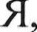 паспорт ______ № ___________________, выданный	 являясь родителем (законным представителем) в соответствии с требованиями статьи 9Федеральногозаконаот27.07.2006№ 152-ФЗ «О персональных данных», даю свое согласие на обработку персональных данных, а именно:фамилия, имя, отчество;сведения о паспорте (серия, номер, дата и место получения);место жительства;номер телефона;фамилия, имя, отчество ребёнка; дата рождения ребёнка; место жительства ребенка; номер телефона ребёнка;сведения о записи на программы дополнительного образования и их посещении.поставщику образовательных услуг	юридический адрес, которого: 	в целях организации обучения по выбранным образовательным программам. Предоставляю право осуществлять обработку с использованием средств автоматизации или без использования таких средств, включая сбор, запись, систематизцию,  накопление, хранение, уточнение (обновление, изменение), извлечение, использование, предоставление персональных данных иным участникам системы персонифицированного дополнительного образования в целях, определенных настоящим согласием, обезличивание, блокирование, удаление, уничтожение персональных данных. Данное Согласие действует с момента подписания и до истечения сроков, установленных действующим законодательством Российской Федерации, а также может быть отозвано по письменному заявлению.«____» ________________20___г. _________________/_________________ /	______________________Приложение № 3К Административному регламентуОБРАЗЕЦформы запроса о предоставлении муниципальной услуги «Прием в муниципальные образовательные организации Кикнурского муниципального округа Кировской области, реализующие дополнительные общеобразовательные программы» по сертифицированной программе дополнительного образованияЗапрос о предоставлении государственной услуги «Приемв муниципальные образовательные организации Кикнурского муниципального округа Кировской области, реализующие дополнительные общеобразовательные программы» по сертифицированной программе дополнительного образованияПрошу предоставить государственную услугу «Прием в государственные образовательные организации Кикнурского муниципального округа Кировской области, реализующие дополнительные общеобразовательные программы, а также программы спортивной подготовки» в целях обученияв соответствии с договором-офертой №_______(с ________ по __________), а также прочими договорами-офертами, предлагаемыми к заключению, предусматривающими оказание услуг по реализации иных частей Программы, выставляемыми Вами (при необходимости).Сведения о ребенке:Сведения о родителе (законном представителе):Я ознакомлен с условиями договора-оферты №	Представленного в сети Интерне тпо адресу 	и полностью и безоговорочно принимаю их. Я проинформирован, что подписание настоящего заявления в соответствии с условиями договора-оферты №_____ПФ приравнивается к подписанию указанного договора-оферты. Обязуюсь	самостоятельно отслеживать в личном кабинете сертификата «_______________» информационной системы «ПФДО» предложения (оферты) к заключению договоров-оферт, предусматривающих  оказание услуг по реализации иных частей Программы, выставляемые Вами, и знакомиться с ними.С дополнительной общеобразовательной программой, уставом Организации, лицензией на осуществление образовательной деятельности, другими документами, регламентирующими организацию и осуществление образовательной деятельности, с правами и обязанностями обучающихся ознакомлен.К запросу прилагаю:1. 	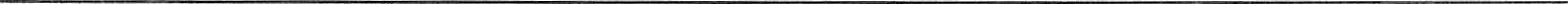 2.	3. 	(указывается  перечень  документов,  предоставляемых Заявителем.  в соответствии с пунктом 11.1 Административного регламента)Дата «	»	202___ г.	__________________Приложение№4К АдминистративномурегламентуОПИСАНИЕ ДОКУМЕНТОВ,необходимых для предоставления Муниципальной услуги «Прием в муниципальные образовательные организации Кикнурского муниципального округа Кировской области, реализующие дополнительные общеобразовательные программы»Приложение№5к Административному регламентуПОРЯДОКвыполнения административных действий при обращении Заявителя посредством ЕПГУПрием и регистрация Запроса и документов, необходимых для предоставления муниципальной услугиФормирование и направление межведомственных информационных запросов в органы (организации), участвующие в предоставлении Муниципальной услугиРассмотрение документов и принятие предварительного решенияПроведение приемных (вступительных) испытаний (при необходимости)Принятие решения о предоставлении (об отказе в предоставлении) Муниципальной услуги и оформление результата предоставления Муниципальной услугиВыдача результата предоставления Муниципальной услуги Заявителю	______________________Учредитель: Дума Кикнурского муниципального округа Кировской области612300, Кировская область, Кикнурский район, пгт Кикнур, улица Советская, дом 36 (каб. №№ 36, 41)Тираж: 1 экз._______СБОРНИКмуниципальных правовых актов органовместного самоуправления муниципальногообразования Кикнурский муниципальный округ Кировской области№ 1 (45) 19 января 2022 годаОфициальное издание№ 1 (45)19 января 2022 годаОфициальное издание11.01.2022№5пгт Кикнурпгт Кикнурпгт Кикнурпгт Кикнур«Объемы ассигнований муниципальной программыобщий объем финансирования  Программы составит 1785,3 тыс. рублей, в том числе:                  
областной бюджет – 702,0 тыс. рублей (привлекаются по согласованию); местный бюджет – 1083,3 тыс. рублей;внебюджетные источники финансирования -  ---- .»                       N  
п/п 
<*>    Статус     Наименование 
муниципальной программы   
Главный распорядитель  
   бюджетных    
    средствРасходы (тыс. рублей)Расходы (тыс. рублей)Расходы (тыс. рублей)Расходы (тыс. рублей)Расходы (тыс. рублей)Расходы (тыс. рублей) N  
п/п 
<*>    Статус     Наименование 
муниципальной программы   
Главный распорядитель  
   бюджетных    
    средств2021год2022годгод2023 год2024 год2025годитогоМуниципальная программа      Развитие  строительстваи  архитектуры всего           283,3200,0200,02002001083.3Муниципальная программа      Развитие  строительстваи  архитектуры ответственный   
исполнитель     
муниципальной
программы  - администрация Кикнурского муниципального округа1.Мероприятие Подготовка и утверждение генерального плана, правил землепользования и застройки муниципального округаответственный исполнитель – отдел градостроительства, архитектуры и жизнеобеспечения78,0000078,02.Мероприятие Внесение изменений в генеральный план муниципального округаответственный исполнитель – отдел градостроительства, архитектуры и жизнеобеспечения001001001003003.Мероприятие Внесение изменений в правила землепользования и застройки муниципального округаответственный исполнитель – отдел градостроительства, архитектуры и жизнеобеспечения001001001003004.Мероприятие Подготовка местных нормативов градостроительного   проектирования Кикнурского муниципального округаответственный исполнитель – отдел градостроительства, архитектуры и жизнеобеспечения0000005.Мероприятие Разработка Схемы размещения рекламных конструкций на территории Кикнурского муниципального округаответственный исполнитель – отдел градостроительства, архитектуры и жизнеобеспечения0000006.МероприятиеРазработка  Схемы теплоснабжения  Кикнурского муниципального округаответственный исполнитель – отдел градостроительства, архитектуры и жизнеобеспечения180,00000180,07.МероприятиеРазработка Схемы  водоснабжения Кикнурского муниципального округаответственный исполнитель – отдел градостроительства, архитектуры и жизнеобеспечения0200,0000200,08.МеропритияеПрограммное обеспечениеVipnet Clientответственный исполнитель – отдел градостроительства, архитектуры и жизнеобеспечения25,3000025,3№п/пПрограммные мероприятияИсточникифинансированияОбъемы финансирования(тыс. руб.)Объемы финансирования(тыс. руб.)Объемы финансирования(тыс. руб.)Объемы финансирования(тыс. руб.)Объемы финансирования(тыс. руб.)Объемы финансирования(тыс. руб.)Ответственныеисполнители№п/пПрограммные мероприятияИсточникифинансирования2021год2022год2023год2024 год2025годИтого1.Мероприятие: Подготовка и утверждение генерального плана и правил землепользования и застройки муниципального округавсего:- областной бюджет- местный   бюджет780,0702,078,0000000000000780,0702,078,0отдел градостроительства, архитектуры и жизнеобеспечения, территориальные отделы муниципального округа2.Мероприятие: Внесение изменений в генеральный план муниципального округавсего:- областной бюджет- местный   бюджет000000100,00100,0100,00100,0100,00100,0300,00300,0-//-3.Мероприятие: Внесение изменений в правила землепользования и застройки муниципального округавсего:- областной бюджет- местный   бюджет000000100,00100,0100,00100,0100,00100,0300,00300,0-//-4.Мероприятие: Подготовка местных нормативов градостроительного   проектирования Кикнурского муниципального округавсего:- областной бюджет- местный   бюджет000000000000000000-//-5.Мероприятие: Разработка Схемы размещения рекламных конструкций на территории Кикнурского муниципального округавсего:- областной бюджет- местный   бюджет000000000000000000-//-6.Мероприятие: Разработка Схемы теплоснабжения Кикнурского муниципального округавсего:- областной бюджет- местный   бюджет180,00180,0000000000000180,00180,0-/-7.Мероприятие: Разработка Схемы водоснабжения Кикнурского муниципального округавсего:- областной бюджет- местный   бюджет000200,00200,0000000000200,00200,0-/-8.Мероприятие: Программное обеспечение Vipnet Clientвсего:- областной бюджет- местный   бюджет25,3025,300000000000025,3025,3-/-ИТОГО:всего:- областной бюджет- местный бюджет985,3702,0283,3200,00200,0200,00200,0200,00200,0200,00200,01785,3702,01083,312.01.2022№11пгт Кикнурпгт Кикнурпгт Кикнурпгт КикнурОсновные направления финансированияОбъёмы финансирования в 2021 – 2025 годах тыс. руб.Объёмы финансирования в 2021 – 2025 годах тыс. руб.Объёмы финансирования в 2021 – 2025 годах тыс. руб.Объёмы финансирования в 2021 – 2025 годах тыс. руб.Объёмы финансирования в 2021 – 2025 годах тыс. руб.Объёмы финансирования в 2021 – 2025 годах тыс. руб.Основные направления финансированиявсегов том числе по годамв том числе по годамв том числе по годамв том числе по годамв том числе по годамОсновные направления финансированиявсего2021год2022год2023год2024год2025годМуниципальная программа  18330,828 486,22 3 374,12517,32 151,41 801,8№п/пСтатусНаименование муниципальной программыГлавный распорядитель бюджетных средств   Расходы (рублей)Расходы (рублей)Расходы (рублей)№п/пСтатусНаименование муниципальной программыГлавный распорядитель бюджетных средств   2021 год2022 год2023 год2023 год2024 год2025 годИтого1Муниципальная программаУправление муниципальным имуществом и земельными ресурсамиОтветственный исполнитель муниципальной программы4 235,63 189,72 392,92 392,92 150,41 801,813 770,40 1.1.МероприятиеТехническая паспортизация объектов недвижимого имуществаАдминистрация Кикнурского   муниципального округа170,3200,0200,0200,0060630,3 1.2.МероприятиеОплата услуг по проведению независимой оценки рыночной стоимости муниципального имуществаАдминистрация Кикнурского муниципального округа10,320,030,030,030,015105,3 1.3МероприятиеРаботы, связанные с межеванием земельных участковАдминистрация округа84,0154,3160,9160,9128,7128655,91.4МероприятиеРасходы, связанные с содержанием объектов недвижимого имущества, в том числе специализированного жилищного фондаАдминистрация округа3 574,702584,9 1848,7 1848,71 844,91 41211 265,20 1.5МероприятиеАрендная плата за служебное жильеАдминистрация округа39,9000068,4108,3 1.6МероприятиеУплата налоговАдминистрация округа104,778,278,278,278,2118,4457,71.7.МероприятиеКапитальный ремонт котельной №4 пгт Кикнур Кировской областиАдминистрация округа167,800000167,81.8.МероприятиеОбслуживание программы «ТехноКад-Муниципалитет»Администрация округа17,918,0000035,91.9МероприятиеПени, штрафыАдминистрация округа6,0000006,01.10МероприятиеПриобретение 2 центробежных насосов в котельную №1 и 2 центробежных насосов в котельную №4 пгт Кикнур Кировской областиАдминистрация округа22,00000022,01.11МероприятиеРаботы, связанные с прокладкой сетей по водоснабжению и водоотведению ФАП с. БеляевоАдминистрация округа38,00000038,01.12МероприятиеПриобретение снегоуборочной машиныАдминистрация округа056,0000056,01.13МероприятиеВзносы на капитальный ремонт жилья многоквартирных домовАдминистрация округа068,668,668,668,60205,81.14МероприятиеКомплексные кадастровые работыАдминистрация округа09,76,56,50016,2№п/пСтатусНаименование муниципальной программыИсточники финансирования  Расходы (рублей)Расходы (рублей)Расходы (рублей)Расходы (рублей)Расходы (рублей)Расходы (рублей)№п/пСтатусНаименование муниципальной программыИсточники финансирования  2021 год2022 год2023 год 2024 год2025 годИтого1Муниципальная программа Кикнурского муниципального округаУправление муниципальным имуществом и земельными ресурсамиВсего8 486,223 374,12 517,32151,41 801,818330,821Муниципальная программа Кикнурского муниципального округаУправление муниципальным имуществом и земельными ресурсамиФедеральный бюджет0172,4116,000288,41Муниципальная программа Кикнурского муниципального округаУправление муниципальным имуществом и земельными ресурсамиОбластной бюджет4 250,6212,08,41,004 272,021Муниципальная программа Кикнурского муниципального округаУправление муниципальным имуществом и земельными ресурсамиБюджет округа4 235,603 189,72 392,92 150,41 801,813 770,40Внебюджетные источники00000013.01.2021№17пгт Кикнурпгт Кикнурпгт Кикнурпгт Кикнур(Наименование организации)Ф.И.О. Заявителя (представителя Заявителя)Почтовый адрес (при необходимости)Контактный телефонАдрес электронной почтыРеквизиты документа, подтверждающего личность заявителяРеквизиты документа, подтверждающие полномочия представителя ЗаявителяПолное наименование программыМодуль/год обученияРеестр программы в региональном навигатореНомер сертификата дополнительного образования:Фамилия, имя и отчество (при наличии)Дата рожденияМестожительстваТелефонФамилия, имя и отчествородителя (законного представителя):Телефон родителя (законногопредставителя):Место жительства родителя (законного представителя):Заявитель (представитель Заявителя)Заявитель (представитель Заявителя)ПодписьРасшифровка подписи(Наименование организации)Ф.И.О. Заявителя(представителя Заявителя)Почтовый адрес (при необходимости)Контактный телефонАдрес электронной почтыРеквизиты документа, подтверждающего личность ЗаявителяРеквизиты документа, подтверждающие полномочия представителя ЗаявителяПолное наименование программыМодуль/год обученияРеестр программы в региональном навигатореНомер сертификата дополнительного образования:Фамилия, имя и отчество (приналичии)Дата рожденияМесто жительстваТелефонФамилия, имя и отчество родителя(законного представителя):Телефон родителя (законного представителя):Место жительства родителя (законного представителя):Заявитель (представитель Заявителя)ПодписьРасшифровка подписиКлассдокументаВиды документаОбщие описания документовПри подаче через ЕПГУ, ИС1234Документы, предоставляемые ЗаявителемДокументы, предоставляемые ЗаявителемДокументы, предоставляемые ЗаявителемДокументы, предоставляемые ЗаявителемЗапрос о предоставлении Муниципальной услугиЗапрос о предоставлении Муниципальной услугиЗапрос должен быть оформлен по форме, указанной в Приложении 1 к Административному регламентуПри подаче заполняется электронная форма ЗапросаДокумент, удостоверяющий личностьПаспорт гражданина Российской ФедерацииПаспорт должен быть оформлен в соответствии с постановлением Правительства Российской Федерации от 08.07.1997 № 828«Об утверждении Положения о паспорте гражданина Российской Федерации, образца бланка и описания паспорта гражданина Российской Федерации»Указываются реквизиты документа в электронной форме Запроса в ИСПаспорт гражданина CCCPОбразец паспорта гражданина Союза Советских Социалистических Республик и описание паспорта утверждены постановлением Совмина CCCP от 28.08.1974 № 677 «Об утверждении Положения о паспортной системе в СССР».Вопрос о действительности паспорта гражданина СССР образца 1974 года решается в зависимости от конкретных обстоятельств (постановление Правительства Российской  Федерацииот 24.02.2009 № 153 «О признании действительными до 1 июля 2009 г. Паспортов  гражданина CCCP образца 1974 года для  некоторых категорий иностранных граждан и лицУказываются реквизиты документа в электронной форме Запроса ИСДокументы, предоставляемые Заявителем (без гражданства)Документы, предоставляемые Заявителем (без гражданства)Документы, предоставляемые Заявителем (без гражданства)Документы, предоставляемые Заявителем (без гражданства)Временное удостоверение личности гражданина Российской ФедерацииФорма утверждена приказом МВД России от 13.11.2017 № 851 «Об утверждении Административного регламента Министерства внутренних дел Российской Федерации по предоставлению государственной услуги по выдаче, замене паспортов гражданина Российской Федерации, удостоверяющих личность гражданина Российской Федерации на территории Российской ФедерацииУказываются реквизиты документа в электронной форме Запроса ИСДокументы, предоставляемые ЗаявителемДокументы, предоставляемые ЗаявителемДокументы, предоставляемые ЗаявителемДокументы, предоставляемые ЗаявителемДокументы воинского учета (военного билета солдата, матроса, сержанта, старшины, прапорщика, мичмана; военного билета офицера запаса; справки взамен военного билета; временного удостоверения, выданного взамен военного билета; удостоверение личности офицера; удостоверение личности военнослужащего Российской Федерации;временное удостоверения, выданного взамен военного билета офицера запаса; удостоверения гражданина, подлежащего призыву на военную службуФормы установлены Инструкцией по обеспечению функционирования системы воинского учета граждан Российской Федерации и порядка проведения смотров- конкурсов на лучшую организацию осуществления воинского учета, утвержденной приказом Министра обороны Российской Федерации от 18.07.2014 № 495Указываются реквизиты документа в электронной форме Запроса ИСПаспорт иностранного гражданинаПаспорт иностранного гражданина либо иной документ, установленный Федеральным законом от 25.07.2002 № 1І5-ФЗ «О правовом положении иностранных граждан в Российской Федерации» или признаваемые в соответствии с международным договором Российской Федерации в	 качестве документа, удостоверяющего личность иностранного гражданинаУказываются реквизиты документа в электронной форме Запроса ИССвидетельство о рассмотрении ходатайства о признании лица беженцем на территории Российской Федерации по существуФорма утверждена приказом МВД России от 21.09.2017 №	 732 «О свидетельстве о рассмотрении ходатайства о признании беженцем на территории Российской Федерации по существу» (вместе с «Порядком оформления, выдачи и обмена свидетельства о рассмотрении ходатайства о признании беженцем на территории РоссийскойФедерации по существу»)Указываются реквизиты документа в электронной форме Запроса ИСВид на жительство, выдаваемое иностранному гражданину (дубликат вида на жительство)Образец бланка утвержден приказом МВД России от 09.08.2017 № 617 «Об утверждении форм бланков вида на жительство»Указываются реквизиты документа в электронной форме Запроса ИСВид на жительство лица без гражданства, содержащий электронный носитель информацииОбразец бланка утвержден приказом МВД России от 09.08.2017 № 617 «Об утверждении форм бланков вида на жительство»Указываются реквизиты документа в электронной форме Запроса ИСУдостоверение беженцаФорма удостоверения беженца утверждена постановлением Правительства Российской Федерации от 10.05.2011 № 356 «Об удостоверении беженца»Указываются реквизиты документа в электронной форме Запроса ИСРазрешение на временное проживание, выдаваемое лицу без гражданства (с отметкой о разрешении на временное проживание)Форма утверждена приказом МВД России от08.06.2020 № 407 «Об утверждении Административного регламента Министерства внутренних дел Российской Федерации по предоставлению государственной услуги по выдаче иностранным гражданам и лицам без гражданства разрешения на временное проживание в Российской Федерации, а также форм отметки и бланка документа о разрешении на временное проживание в Российской Федерации»Указываются реквизиты документа в электронной форме Запроса ИССправка о рассмотрении Заявления о предоставлении временного убежища на территории Российской ФедерацииФорма справки утверждена приказом МВД России от 28.09.2017 № 741 «Об утверждении Порядка оформления, выдачи и обмена свидетельства о предоставлении временного убежища на территории Российской Федерации и форм документов, выдаваемых иностранным гражданам и лицам без гражданства, обратившимся за предоставлением временного убежища на территории Российской Федерации»Указываются реквизиты документа в электронной форме Запроса ИССвидетельство о предоставлении временного убежища на территории  Российской ФедерацииФорма бланка утверждена приказом МВД России от 28.09.2017 № 741 «Об утверждении Порядка оформления, выдачи и обмена свидетельства о предоставлении временного убежища на территории Российской Федерации и форм документов, выдаваемых иностранным гражданам и лицам без гражданства, обратившимся за предоставлением временного убежища на территории Российской Федерации»Справка о принятии к рассмотрению Заявления  о  выдаче вида на жительство (продлении вида на жительство)Форма утверждена приказом МВД России от 11.06.2020 № 417 «Об утверждении Административного регламента Министерства внутренних дел Российской Федерации по предоставлению государственной услуги по выдаче иностранным гражданам и лицам без гражданства вида на жительство, замене иностранным гражданам и лицам без гражданства вида на жительство в Российской Федерации»Указываются реквизиты документа в электронной форме Запроса ИССвидетельство о рожденииФорма утверждена приказом Минюста России от 13.08.2018 № 167 «Об утверждении форм бланков свидетельств о государственной регистрации актов гражданского состояния и Правил заполнения форм бланков свидетельств о государственной регистрации актов гражданского состояния»Указываются реквизиты документа в электронной форме Запроса ИСДокумент, подтверждающий полномочия заявителяДоверенностьДоверенность должна быть оформлена в соответствии с требованиями законодательства Российской Федерации, в том числе ст. 185, 185.1 Гражданского кодекса Российской ФедерацииУказываются реквизиты документа в электронной форме Запроса ИСРаспорядительный акт (распоряжение, приказ, решение, постановление) уполномоченного органа опеки  и попечительства о назначении опекуна (попечителя)Опекунское удостоверение (для опекунов несовершеннолетнего и недееспособного лица); Попечительское удостоверение (для попечителей несовершеннолетнего или ограниченно дееспособного лица)Распорядительный акт должен содержать:   наименование уполномоченного органа опеки и попечительства;реквизиты распорядительного акта	(дата, номер);фамилию, имя, отчество лица, назначенного опекуном (попечителем);фамилия, имя, отчество лица, которому назначен опекун (попечитель); подпись руководителя уполномоченного органаДокумент должен содержать следующие сведения:Орган, выдавший доверенность; Серию и (или) номер документа;Ф.И.О лица, которому документ выдан; Ф.И.О. опекаемого (подопечного);Дату выдачи, подпись лица, выдавшего документ, печать.С документом дополнительно предъявляется: документ, удостоверяющий личность опекуна (попечителя);свидетельство о рождении ребенка (в случае опеки (попечения) над несовершеннолетним);нормативный правовой акт об установлении опеки (попечения) (постановление, распоряжение, приказ)Указываются реквизиты документа в электронной форме Запроса ИСПаспорт гражданина Российской ФедерацииПаспорт должен быть оформлен в соответствии с постановлением Правительства Российской Федерации от 05.07.1997 № 828 «Об утверждении Положения о паспорте гражданина Российской Федерации, образца бланка и описания паспорта гражданина Российской Федерации»При подаче посредством ЕПГУ и ИС данные заполняются в поля интерактивной формыДокумент, удостоверяющий личность несовершеннолетнегоСправка о рождении ребенка на территории Российской Федерации, выданная органамизаписи актов гражданского состоянияФорма справки о рождении утверждена приказом Минюста России от 01.10.2018 № 200«Об утверждении форм справок и иных документов, подтверждающих наличие или отсутствие фактов	 государственной регистрации актов гражданского состояния, и Правил заполнения форм справок и иных документов, подтверждающих наличие или отсутствие фактов государственной регистрации актов гражданского состояния».При подаче посредством ЕПГУ и ИС данные заполняются в поля интерактивной формыСвидетельство о рождении ребенка, выданное консульскимучреждением Российской Федерации за пределами территории Российской ФедерацииФорма утверждена приказом Минюста России от 13.08.2018 № 167 «Об утверждении форм бланков свидетельств о государственной регистрации актов гражданского состояния и Правил заполнения форм бланков свидетельств о  государственной  регистрации  актов гражданского состояния»При подаче посредством ЕПГУ и ИС данные заполняются в поля интерактивной формыДокумент, подтверждающий факт рождения и регистрации ребенка, выданный и удостоверенный штампом «апостиль» компетентным органом иностранного государства с удостоверенным в установленном законодательством Российской Федерации переводом на русский языкПри рождении ребенка на территории иностранного государства — участника Конвенции, отменяющей	требование легализации иностранных официальных  документов, заключенной в Гааге 5 октября 1961 годаПри подаче посредством ЕПГУ и ИС данные  заполняются в поля интерактивной формыДокумент, подтверждающий факт рождения и регистрации ребенка, выданный компетентным органом иностранного государства, переведенный на русский язык, легализованный консульским учреждением Российской Федерации за пределами территории Российской ФедерацииПри рождении ребенка на территории иностранного государства, не являющегося участником Конвенции отменяющей требование легализации иностранных официальных  документов, заключенной в Гааге 5 октября 1961 годаПри подаче посредством ЕПГУ и ИС данные заполняются в поля интерактивной формыМедицинская справкаДокументы об отсутствии противопоказаний для занятий отдельными видами искусства, физической культурой и спортомМедицинская справка по форме № 056-y, утвержденная приказом Минздрава России от 15.12.2014 № 834н «Об утверждении унифицированных форм медицинской документации, используемых в медицинских организациях, оказывающих медицинскую помощь в амбулаторных условиях, и порядков	 по их заполнению»Предоставляется оригинал документа в ОрганизациюОтсутствуютОтсутствуютОтсутствуютОтсутствуютМесто выполнения процедуры/ используемая ИСАдминистративные действияСредний срок выполненияТрудоемкостьКритерии принятия решенийСодержание действия, сведения о работнике, ответственном за выполнение административного действия, результат административного действия и порядок его передачи, способ фиксации результатаЕПГУ/ ИС/ОрганизацияПрием и предварительная проверка документов1 рабочий день15 минутСоответствие представленных Заявителем документов требованиям, установленным  Административным регламентомЗапрос и прилагаемые документы поступают в интегрированную с ЕАИС ДО ИС. Результатом административного действия является прием Запроса. Результат фиксируется в электронной форме в ИС.Организация/ИСПроверка комплектности документов по перечню документов, необходимых для конкретного результата предоставления Муниципальной услуги10 минутСоответствие представленных Заявителем документов требованиям, установленным Административным регламентомПри поступлении документов с ЕПГУ Работник Организации, ответственный за прием и проверку поступивших  документов, в целях предоставления Муниципальной услуги проводит предварительную проверку:1. Устанавливает предмет обращения.2. Проверяет правильность оформления Запроса, наличие приложенного электронного образа свидетельства о рождении либо документа, удостоверяющего личность несовершеннолетнего, и соответствие их установленным Административным регламентом требованиям (кроме Запросов, поданных посредством ЕПГУ).3. Проверяет наличие сертификата дополнительного образования, в случае его отсутствия проверяет возможность выдачи Заявителю сертификата дополнительного образования (кроме Запросов, поданных посредством ЕПГУ).В случае наличия оснований для отказа в приеме документов, предусмотренных пунктом 13 Административного регламента, работник Организации направляет Заявителю подписанное ЭП работника Организации решение об отказе в приеме документов с указанием причин отказа не позднее первого рабочего дня, следующего за днем подачи Запроса через EПГУ.В случае отсутствия основания для отказа в приеме документов, необходимых для предоставления Муниципальной услуги, работник Организации регистрирует Запрос в ИС, о чем Заявитель уведомляется в Личном кабинете на ЕПГУ. Результатами административного действия являются регистрация Запроса о предоставлении Муниципальной услуги либо отказ в его регистрации.Результат фиксируется в электронной форме ИС, а также на ЕПГУ.Место выполнения процедуры/ используемая ИСАдминистративные действияСредний срок выполненияТрудоемкостьКритерии принятия решенийСодержание действия, сведения о работнике, ответственном за выполнение административного действия, результат административного действия и порядок его передачи, способ фиксации результатаОрганизация/ИСЗапрос о доступном остатке обеспечения сертификата1 рабочий день15 минутНаличие в перечне документов, необходимых для предоставления Муниципальной услуги, документов, находящихся в распоряжении у органов местного самоуправления.Работник Организации формирует и направляет межведомственный информационный запрос о возможностях использования сертификата.Результатом административного действия является направление межведомственного информационного запроса.Результат фиксируется в электронной форме в системе межведомственного электронного взаимодействия.Контроль предоставления результата запроса1 рабочий день15 минутНаличие в перечне документов, необходимых для предоставления Муниципальной услуги, документов, находящихся в распоряжении у органов местного самоуправленияПроверка поступления ответа на межведомственны информационные запросы.Результатом административного действия является получение ответа на межведомственный информационный запрос.Результат фиксируется в электронной форме в системе межведомственного электронного взаимодействия.Место выполнения процедуры/ используемая ИСАдминистративные действияСредний срок выполненияТрудоемкостьКритерии принятия решенийСодержание действия, сведения о работнике, ответственном за выполнение административного действия, результат административного действия и порядок его передачи, способ фиксации результатаОрганизация/ИС/ЕПГУРассмотрение документов3 рабочих дня1 часНаличие в сведениях и документах, направленных Заявителем в Организацию по- средством ЕПГУ, ИС оснований для отказа в предоставлении Муниципальной услуги.Работник Организации проверяет сведения и документы, направленные Заявителем посредством ЕПГУ, ИС в Организацию. В случае отсутствия необходимости проведения приемных (вступительных) испытаний, Заявителю направляется уведомление о результате предоставления Муниципальной услуги.В случае наличия оснований для отказав предоставлении Муниципальной услуги, предусмотренных пунктом 14 Административного регламента, работник Организации направляет Заявителю подписанное ЭП решение об отказе в предоставлении Муниципальной услуги с указанием причин отказа не позднее 10 (десяти) рабочих дней, с момента регистрации Запроса в Организации.В случае необходимости проведения приемных (вступительных) испытаний, Заявителю направляется уведомление к настоящему Административному регламенту, о явке на приемные (вступительные) испытания. Результатом административного действия является решение об отказе в предоставлении Муниципальной услуги или уведомление о результате предоставления Муниципальной услуги.Результат фиксируется в электронной форме в ИС, Личном кабинете Заявителя на EПГУ-Место выполнения процедуры/ используемая ИСАдминистративные действияСредний срок выполненияТрудоемкостьКритерии принятия решенийСодержание действия, сведения о работнике, ответственном за выполнение административного действия, результат административного действия и порядок его передачи, способ фиксации результатаОрганизацияОпределение даты приемных (вступительных) испытанийНе более 2 рабочих дней с даты регистрации Запроса20 минутОбязательность прохождения приемных (вступительных)испытаний для приема на обучение по образовательной программе, программе спортивной подготовкиПодготовка материалов для публикации информации о дате, времени и месте  проведения вступительных (приемных) испытаний на информационном стенде и официальном сайте Организации, а также для направления уведомления Заявителю в личный кабинет на ЕПГУ.ОрганизацияПубликация информации о дате, времени и месте проведения вступительных (приемных) испытаний на информационном стенде и официальном сайте ОрганизацииНе позднее 3 рабочих дней до да- ты проведения вступительных (приемных) испытаний20 минутОбязательность прохождения(вступительных) приемных испытаний для приема на обучение по образовательной программе, программе спортивной подготовкиРазмещение информации о дате, времени и месте проведения вступительных (приемных) испытанийОрганизация/ ИС/ЕПГУНаправление уведомления о дате, времени и месте проведения вступительных (приемных) испытаний1 рабочий день20 минутОбязательность прохождения вступительных (приемных) испытаний для приема на обучение по образовательной программе, программе спортивной подготовкиНаправление уведомления о дате, времени и месте проведения вступительных (приемных) испытаний в порядке, определенном локальными актами  организациямОрганизацияПроведение вступительных (приемных) испытанийНе более 27 рабочих дней с момента принятия решения о проведении вступительных (приемных) испытанийОбязательность прохождения вступительных (приемных) испытаний для приема на обучение по образовательной программе, программе спортивной подготовкиПрохождение приемных испытанийОрганизацияПодведение результатов вступительных (приемных) испытанииНе более 1 рабочего дня2 часаПрохождение обучающимся вступительных (приемных) испытаний для приема на обучение по образовательной программе, программе спортивной подготовкиФормирование результатов вступительных (приемных) испытаний на основании критериев принятия решения, установленных локальными нормативными актами ОрганизацииОрганизацияПубликация результатов вступительных (приемных) испытаний на информационном стенде и официальном сайте Организации1 рабочий день15 минутПрохождение обучающимся вступительных (приемных) испытаний для приема на обучение по образовательной программе, программе спортивной подготовкиРазмещение результатов вступительных (приемных) испытаний на информационном стенде и официальном сайте ОрганизацииОрганизация/ИС/ЕПГУНаправление уведомления1 рабочий деньПрохождение обучающимсяНаправление работником Организации Заявителю в Личный кабинет на ЕПГУМесто выполнения процедуры/ используемая ИСАдминистративные действияСредний срок выполненияТрудоемкостьКритерии принятия решенийСодержание действия, сведения о работнике, ответственном за выполнение административного действия, результат административного действия и порядок его передачи, способ фиксации результатаОрганизация/ИСПодготовка и подписание решения о предоставлении муниципальной услуги либо отказа в ее предоставлении1  рабочий день15 минутСоответствие проекта решения требованиям законодательства Российской Федерации, в том числе Административному регламентуРаботник Организации, ответственный за предоставление Муниципальной услуги, при наличии  оснований для отказа в предоставлении Муниципальной услуги подготавливает и подписывает усиленной квалифицированной ЭП решение об отказе в предоставлении Муниципальной услуги.При отсутствии оснований для отказа в предоставлении Муниципальной услуги подготавливает и подписывает усиленной квалифицированной ЭП решение о предоставлении Муниципальной услуги.Результатом административного действия является утверждение и подписание решения о предоставлении Муниципальной услуги или отказа в ее предоставлении.Результат фиксируется в виде решения о предоставлении Муниципальной услуги или об отказе в ее предоставлении в ИС.Место выполнения процедуры/ используемая ИСАдминистративные действияСредний срок выполненияТрудоемкостьКритерии принятия решенийСодержание действия, сведения о работнике, ответственном за выполнение административного действия, результат административного действия и порядок его передачи, способ фиксации результатаИС /ЕПГУВыдача или направление результата предоставления Муниципальной услуги Заявителю1 рабочий день5 минутСоответствие проекта решения требованиям законодательства Российской Федерации, в том числе Административному регламентуРаботник Организации направляет результат предоставления Муниципальной услуги в форме электронного документа, подписанного усиленной квалифицированной ЭП работника Организации, в Личный кабинет на EПГУ.Заявитель уведомляется о получении результата предоставления Муниципальной услуги. (83341) 5-14-50- отдел по организационно-правовым и кадровым вопросам администрации Кикнурского округа